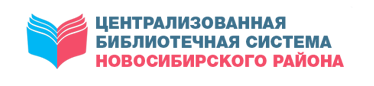 МКУ НОВОСИБИРСКОГО РАЙОНА «ЦБС»ЦЕНТР ПРАВОВОЙ ИНФОРМАЦИИПРАВОВОЙ ДАЙДЖЕСТВЫПУСК 11 (ноябрь)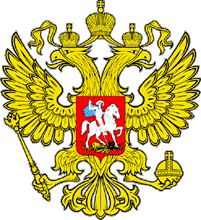 В дайджесте собраны статьи с правовой и другой социально значимой информацией из периодических изданий, находящихся в фонде Центральной районной библиотекиКраснообск2023ОглавлениеБарбос в законеСколько домашних питомцев можно держать в городской квартире?Сессия Законодательного собрания приняла в первом чтении законопроект, определяющий размер административных штрафов для владельцев домашних животных, не выполняющих установленные правила их содержания.Региональные парламентарии далеко не впервые поднимают тему домашних животных, пытаясь навести порядок в этом непростом деле. Тем не менее нерадивых владельцев, которые не убирают за своими питомцами, выгуливают крупных собак без поводка и намордника и заводят в малометражной «однешке» три десятка Барсиков и Мусек, плодящихся в геометрической прогрессии, отравляя жизнь соседям, еще более чем достаточно. Самое печальное, что раньше реальных рычагов воздействия на них не было.Табличка обязательна!Теперь ситуация должна измениться. По словам председателя аграрного комитета Законодательного собрания Дениса Субботина, разработка предлагаемого законопроекта «О внесении изменений в Закон Новосибирской области «Об административных правонарушениях в Новосибирской области» обусловлена тем, что федеральным законодательством регионам была дана возможность устанавливать дополнительные требования к содержанию домашних животных. И это вполне логично: как показывает практика, на людей чаще нападают не бездомные, а именно домашние собаки, брошенные хозяевами без присмотра.Напомним, ранее вопрос введения штрафов за нарушения правил содержания домашних животных рассмотрел комитет по государственной политике регионального парламента. Каков же размер этих штрафов? Авторы законопроекта предлагают наказывать рублем на сумму от 500 до тысячи рублей владельцев собак, если перед входом на земельный участок, где эта собака содержится, нет надписи, предупреждающей о присутствии животного. Штрафы от одной до трех тысяч рублей теперь будут платить хозяева, которые не приняли мер против того, что собака самостоятельно покидает двор. 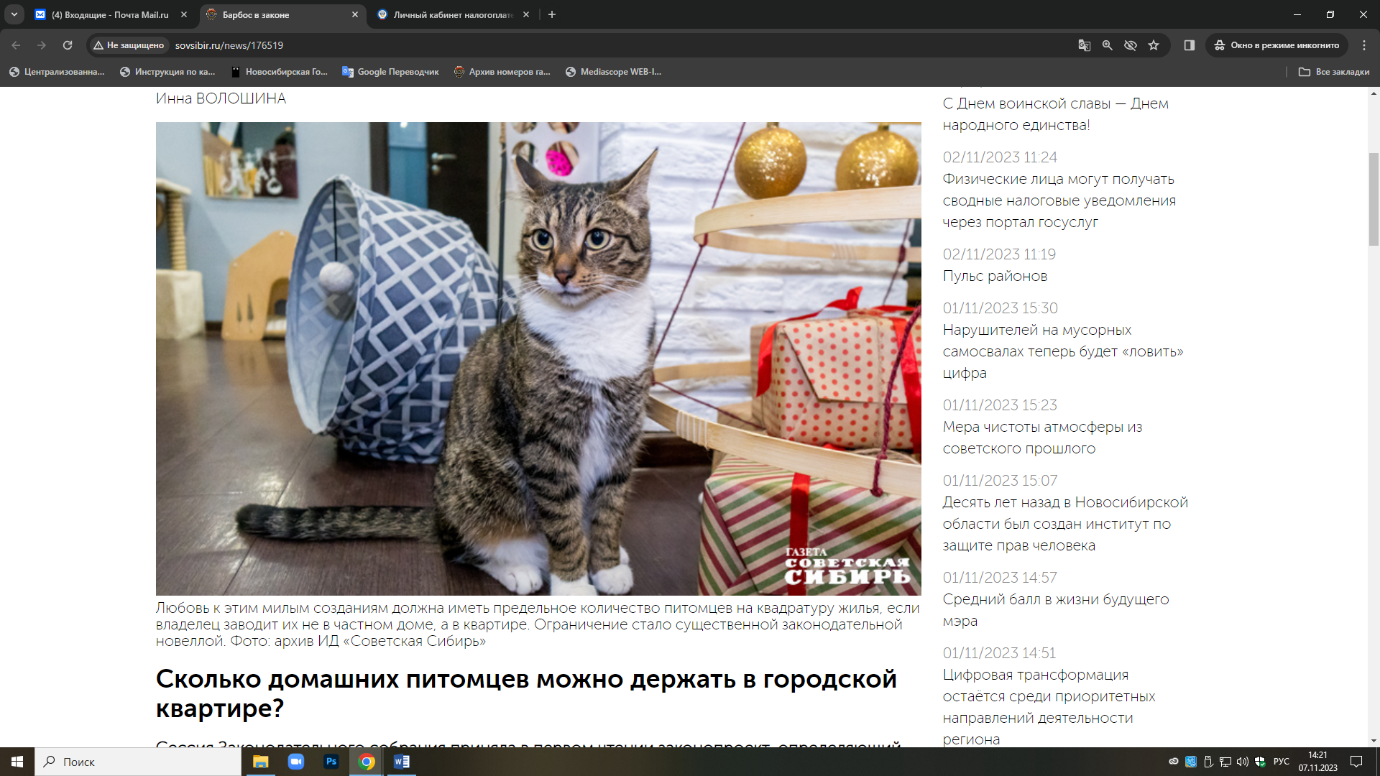 На такие же суммы будут штрафовать тех, кто выгуливает потенциально опасных крупных и средних собак, будучи в состоянии алкогольного, наркотического или иного токсического опьянения. В таком же размере владельцы будут нести административную ответственность, если потенциально опасных крупных и средних собак выгуливают лица младше 14 лет либо не способные в силу возраста или физического развития контролировать действия своих питомцев, а также лица, признанные недееспособными. Иными словами, поручить выгуливать питбуля, ротвейлера или овчарку ребенку или престарелой бабушке теперь не получится. В случае повторных нарушений размер штрафа вырастает: виновному придется заплатить от трех до пяти тысяч рублей.Жилплощадь для МуркиА как же быть с теми «любителями» животных, которые превращают свои квартиры в филиал зверинца или приюта для животных? Законопроектом предлагается ввести штрафы и для них. В случае превышения допустимого количества домашних животных в местах их содержания надо будет заплатить от одной до трех тысяч рублей. Раскошелиться придется и в том случае, если Бобики и Мурки проживают в местах общего пользования — на балконах, лоджиях, чердаках, крышах, в подъездах и подвалах, а также на придомовых территориях многоквартирных домов и общежитий. Никакие объяснения, что, мол, котик просто вышел погулять, теперь не помогут.Сколько же животных можно держать в городской квартире, чтобы все было законно? Мнения на этот счет существуют разные: кому-то и одной кошки много, а кому-то восемь собак в самый раз. На этот вопрос исчерпывающим образом отвечает постановление губернатора Андрея Травникова, принятое в марте нынешнего года. Там сказано, что в жилых частных домах, квартирах и комнатах общежитий на каждые 12 квадратных метров площади помещения можно держать не более одной крупной или средней собаки, или не более двух мелких собак, или не более трех кошек. На своем земельном участке жители могут держать не более одной крупной или средней собаки или трех мелких собак на каждые 50 квадратных метров земельного участка.Как пояснил зампредседателя комитета по госполитике Законодательного собрания региона Евгений Смышляев, каждый, кто заметил нарушение, имеет право обратиться в органы местного самоуправления или в полицию. Если есть такая возможность, заявление можно дополнить фото или видео нарушения, а также свидетельскими показаниями.Слишком обширная тема— Главная цель принятия данного законопроекта — не наказать нарушителей, а навести порядок в сфере содержания домашних животных, — подчеркнул, выступая на сессии, Денис Субботин. — Наша главная задача — нормализовать ситуацию, чтобы случаев нападения животных на людей стало меньше. Если через год мы услышим, что раньше жалоб от граждан была тысяча, а теперь — сто, мы будем понимать, что сделали правильное и хорошее дело.Депутат Роман Яковлев, который вместе с Денисом Субботиным внес законопроект на сессию, отметил, что тема, связанная с животными, гораздо более обширна, чем ее рассмотрение в рамках данного законопроекта.— Ко мне подходили коллеги-депутаты Законодательного собрания с различными вопросами, консультациями, — рассказал парламентарий. — Общественность в последние дни выходила с большим количеством вопросов и уточнений. Хочу сказать, что мы продолжим работу над законопроектом между первым и вторым чтением. Продолжим работу, связанную вообще в целом с животными с владельцами и без владельцев. Думаю, что вместе нам удастся найти конструктивные решения и двигаться вперед.Евгений Смышляев подтвердил, что проблема назрела давно и фактически в настоящее время данным законопроектом возвращаются штрафы, которые ранее были прописаны в законе Новосибирской области № 99 «Об административных правонарушениях».— Единственной существенной новеллой являются новые штрафы за предельно допустимое количество животных в многоквартирных домах и на других территориях, потому что было очень много обращений, — акцентировал внимание присутствующих зампредседателя комитета Заксобрания по госполитике. — Думаю, у многих, особенно среди городских жителей, есть сведения, что в квартирах многоквартирных домов проживают жители, содержащие по 15–20 собак или кошек. Словом, проблематика есть, а мер ответственности не существует, поэтому мы решили восполнить этот пробел.КСТАТИЗа укус — 50 тысячПо иску прокурора в интересах несовершеннолетнего взысканы 50 тысяч рублей в счет компенсации морального вреда в связи с укусом собаки.Установлено, что в мае 2023 года собака крупной породы, принадлежащая ответчику, на переходе возле средней школы № 2 города Черепаново укусила девятилетнюю девочку за голень, в результате чего ребенку были причинены физические и нравственные страдания, она испытала страх за свою жизнь.Владелица собаки не приняла необходимых мер, обеспечивающих безопасное ее содержание, допустила свободный выгул, нападение собаки на ребенка и причинение вреда здоровью девочки. Хотя по закону именно владелица животного несет за него ответственность, хозяйка собаки должные меры к созданию безопасных условий выгула животного не приняла.В связи с этим прокурор Черепановского района обратился в суд в интересах пострадавшего с требованием взыскать с владелицы собаки денежные средства в счет компенсации морального вреда. Суд удовлетворил заявленные прокурором требования, с учетом всех обстоятельств дела взыскал с хозяйки животного в пользу несовершеннолетнего 50 тысяч рублей.Инна ВолошинаВолошина, И. Барбос в законе / Инна Волошина. – Текст : непосредственный // Советская Сибирь. – 2023, № 44 (27877) (01 нояб.). – С. 4.Встречаем зиму с новыми правиламиСовсем скоро наступит новый, 2024 год, многие законопроекты планируется внедрить с января будущего года, но и в наступающем декабре нас ждут перемены. Пенсионеры дважды получат выплаты, автомобилистам придется платить штраф за летнюю резину, для продажи безалкогольных напитков потребуется специальная маркировка. Новые правила продаж В России некоторые товары с 1 декабря могут подорожать, так как вступает в силу новый закон о маркировке. Организации обяжут к указанному сроку нанести на продукцию определенный штрихкод. Изменения в законодательстве коснутся безалкогольных напитков, выпускаемых в стеклянной и полимерной таре, за исключением напитков на основе растительного сырья, нектаров, соков и морсов. Производители и импортеры должны будут до 1 декабря предоставить описание своей продукции в национальный каталог, оплатить и организовать нанесение кодов маркировки на тару и отправить отчет в систему мониторинга «Честный знак». Будет запрещена продажа без маркировки жидкостей для электронных сигарет – как никотиносодержащих, так и тех, в которых никотина нет. Это правило затронет и картриджи с капсулами, а также жидкости для одноразовых устройств доставки никотина. Изменения правил продажи с 1 декабря коснутся также консервированной продукции. Маркировку на тару в порядке эксперимента нанесут на консервы из грибов, мяса, мясных субпродуктов, овощей, фруктов, ягод. Включат также отдельные виды бакалейных товаров, в частности, некоторые снеки. За реализацию немаркированной продукции (если она обязательна) продавца ждет штраф до 300 тыс. рублей. Штрафы для автомобилистов Автомобилистам с 1 декабря запрещается эксплуатация транспортного средства, на которое установлена не соответствующая сезону резина. В декабре, январе и феврале легковые машины и грузовики, чья масса не превышает 3,5 т, должны быть в обязательном порядке «обуты» в зимнюю резину. За передвижение на летней автовладельцам могут выписать штраф в размере 500 руб. Сумма вроде небольшая, но это повод задуматься о своей безопасности и безопасности пассажиров. Согласно действующему законодательству РФ, с 1 декабря на всех, кто не оплатил автомобильный налог, начнет начисляться пеня в виде процентов от суммы задолженности за каждый просроченный день. Если совокупная недоимка составит более 10 тыс. рублей, налоговые органы будут осуществлять ее взыскание в судебном порядке. Это касается и других налогов физлиц – на имущество и землю. Штрафы ждут и тех, кто пытается навязать потребителям дополнительные товары и услуги за отдельную плату. Для юридического лица сумма – от 20 тыс. до 40 тыс. рублей, для физического – от 2 тыс. до 4 тыс. рублей. Если должностное или юридическое лицо откажется рассмотреть жалобу потребителя, за это его также ждет штраф – в сумме от 15 тыс. до 30 тыс. рублей и от 100 тыс. до 300 тыс. рублей соответственно. Пенсии и выплаты в двойном размере В декабре временно изменится график получения пенсий и социальных выплат (как региональных, так и федеральных). Тем, кто получает их с 1-го по 8-е число месяца, вместо января выплатят уже в декабре, ожидается, что после 25-го числа. Это связано с длинными новогодними каникулами. При этом размер январской пенсии увеличится, поскольку с 1 января 2024 года должны произвести индексацию страховых пенсий на 7,5%. Также на дополнительные выплаты могут рассчитывать пенсионеры, которые уволились не менее чем за три месяца до окончания года. Помимо повышенной пенсии они получат все пропущенные индексации. На увеличение размера выплаты могут рассчитывать лица, празднующие 80-летний юбилей в декабре 2023 года. Подобная прибавка коснется и пенсионеров, оформивших первую группу инвалидности. Однако суммировать дополнительные начисления нельзя, поскольку рассчитывать на увеличение пособия можно только по одному из вышеперечисленных оснований. Кто не сможет выехать из страны? С 11 декабря вступают в силу новые правила выезда и въезда на территорию России. Сегодня россияне могут свободно покидать страну, за исключением обвиняемых и подозреваемых в уголовных преступлениях, должников, банкротов, людей, имеющих доступ к государственной или военной тайне, призванных на срочную военную службу или мобилизованных. Граждане, которым по каким-либо причинам закрыли выезд за границу, будут обязаны сдать свои заграничные паспорта в МВД, работодателям, ограничившим выезд за границу из-за доступа к гостайне, либо судебным приставам. Это необходимо сделать в течение пяти дней после получения уведомления о запрете выезда, иначе загранпаспорт признают недействительным. Вернут его после того, как ограничение будет снято. Закончим и начнем год отдыхом Мы уже привыкли к длинным новогодним каникулам. В этом году они начнутся еще в декабре. Россияне будут отдыхать 30 и 31 декабря – это суббота и воскресенье, а затем с 1 по 8 января. На работу выходим 9 января 2024 года. Так что перед началом нового рабочего года нас ждут десятидневные каникулы. Подготовила Татьяна КузинаВстречаем зиму с новыми правилами / подготовила Татьяна Кузина. – Текст : непосредственный // Новосибирский район – территория развития. – 2023, № 48 (493) (29 нояб.) – С. 2.Декрет окрыляетВ Новосибирской области женщины находят дело по душе с помощью нацпроекта «Демография».В Краснообске появилось пространство «Место для себя», где мамы в декрете могут заняться творчеством, обсудить книги и фильмы и просто от души поболтать. Потому что декрет, несмотря на прелести счастливого материнства, — это всё равно уход в «четыре стены», когда радости социального общения ограничиваются близким кругом, прогулками и пробежками в магазин. Речь идёт не о людях, которые могут себе позволить нянь и гувернанток, а об обычных мамах, чья жизнь во время декрета сосредотачивается только на ребёнке.— В Краснообске много талантливых и замечательных женщин, но нет места, где бы им можно было объединиться, чтобы пообщаться и качественно провести время, — рассказывает организатор проекта «Место для себя» Юлия Зленко. — Поэтому и родилось это место, где можно раскрыть свои способности и найти новые контакты для общения. Это такой нетворкинг для мам. Каждая мама в декрете ощущает состояние «четырёх стен».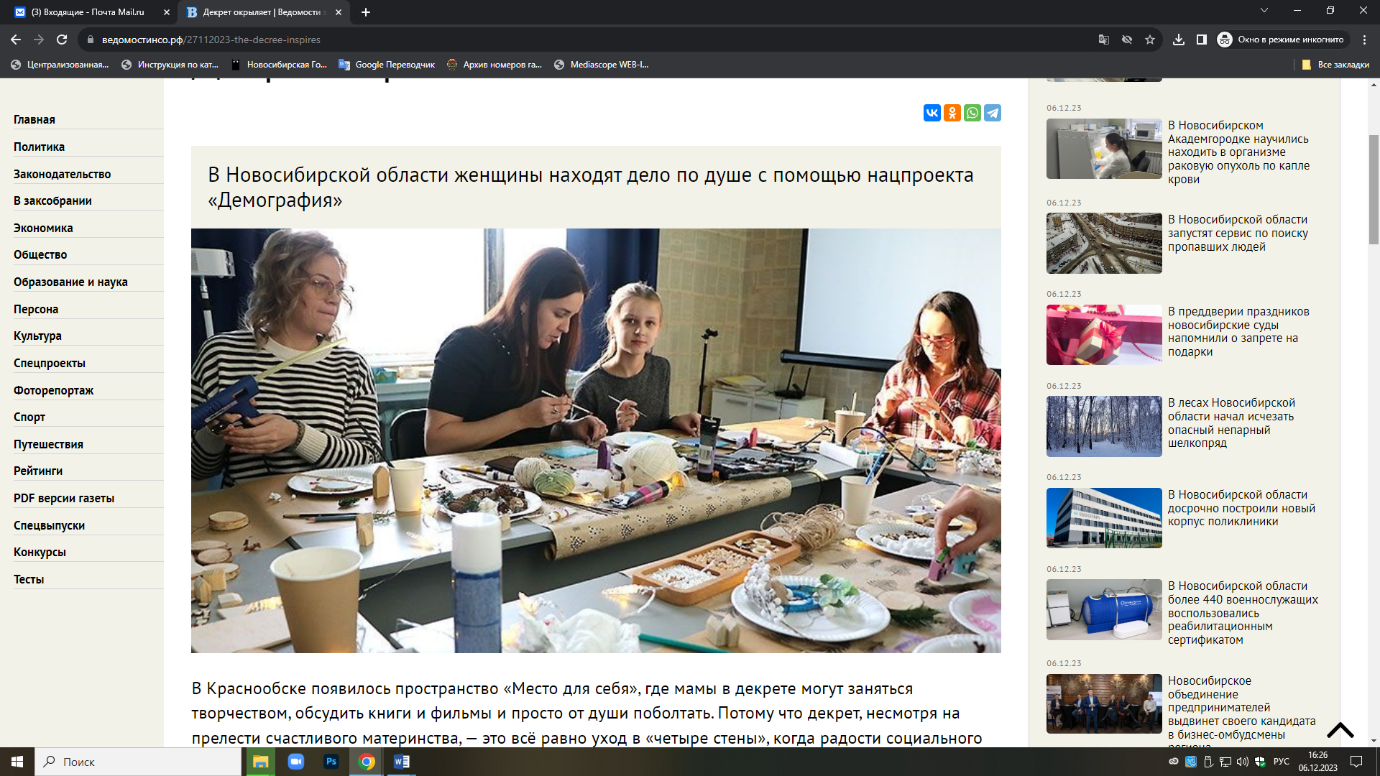 Юлия, сама молодая мама, сидела в декрете, занималась ребёнком, а потом вдруг подумала: а почему бы не принять участие в национальном проекте «Демография», который даёт возможность обучения в государственном вузе? Заходишь на портал «Работа России», пишешь электронное заявление, а потом выбираешь себе площадку для обучения — Томский государственный университет, РАНХиГС и Институт развития профессионального образования. Юлия выбрала в ТГУ курс «Социальное предпринимательство», где учат совмещать зарабатывание денег с социальной миссией — после обучения можно открывать частный детский сад или службу профессиональных сиделок. На курсе Юлия познакомилась с Марией Потапенко — так молодых женщин объединили декрет и желание изменить мир к лучшему. Завершив обучение, молодые женщины приняли решение: открываем женское пространство в Краснообске! И открыли.— Ой, чем мы тут только ни занимаемся! — улыбается молодая мама Юлия Кудрявцева. — И суши лепили, и красили, и рисовали. Здесь можно делать то, что тебе действительно нравится — вместе с ребёнком! Очень уютная атмосфера, с радостью все общаемся.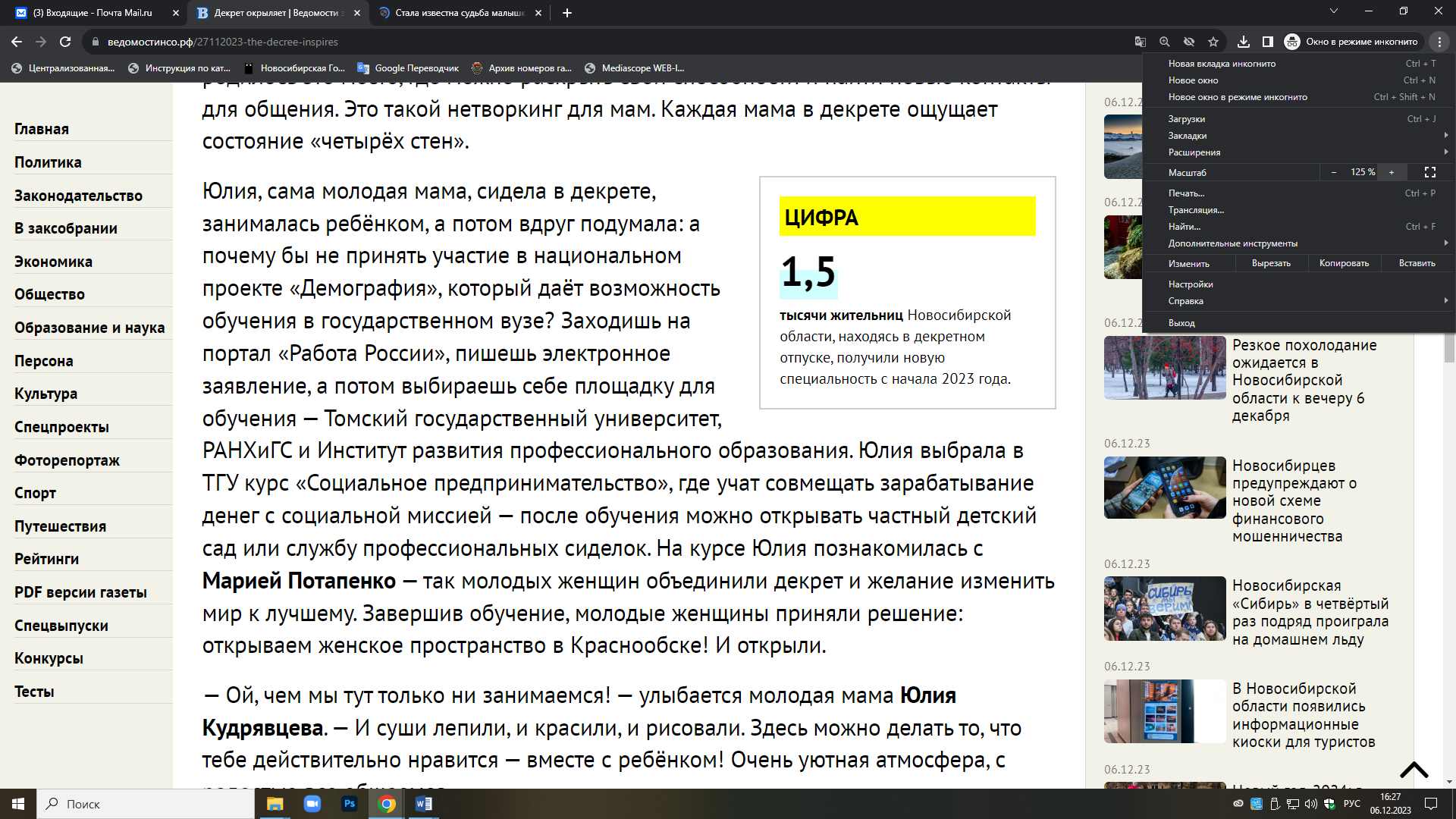 Любопытно, что именно женщины сегодня с удовольствием открывают двери в новый мир с помощью государственных программ. Скорее всего, тут и природный прагматичный ум на помощь приходит: если на расстоянии вытянутой руки лежит возможность, то почему бы ею не воспользоваться? Изобретать велосипед не нужно — бери и делай. А у социального предпринимательства сегодня женское лицо, достаточно познакомиться с историями проектов на портале господдержки малого и среднего бизнеса в Новосибирской области, чтобы увидеть тенденцию. Женщины сегодня даже салоны красоты для людей пожилого возраста и с ОВЗ открывают. — Обучение организуется как для последующей работы по найму, так и для открытия собственного дела, — рассказывает начальник управления занятости министерства труда и социального развития Новосибирской области Ольга Лаврова. — Это обучение, как правило, краткосрочное, и женщина сама может выбрать интересную для себя программу. Формат обучения разный: заочный, очно-заочный или дистанционный. Это очень удобно для мам с маленькими детьми. Начать обучение просто — достаточно подать электронное заявление на портале «Работа России», выбрать образовательную программу, получить профориентационную услугу и начать учёбу.Эксперт минсоца уверена: переобучение с помощью нацпроекта «Демография» находит самый большой отклик у женщин с детьми. Особенно у тех, кто находится в отпуске по уходу за ребёнком до трёх лет и мам, которые не работают, но занимаются воспитанием ребятишек до семи лет.Наталия ДМИТРИЕВАДмитриева, Н. Декрет окрыляет / Наталия Дмитриева. – Текст : непосредственный // Ведомости Законодательного Собрания Новосибирской области. – 2023, № 48 (1930) (29 нояб.). – С. 13.Для заготовки древесины заключите договорГраждане, заинтересованные в заготовке древесины для собственных нужд, могут подавать в отдел лесных отношений по Новосибирскому лесничеству (Новосибирское лесничество) министерства природных ресурсов и экологии Новосибирской области заявления о заключении договора о купле-продажи лесных насаждений для собственных нужд. В заявлении указываются следующие сведения: 1) фамилия, имя, отчество гражданина, его адрес, данные документа, удостоверяющего личность; 2) наименование лесничества, в границах которого предполагается осуществить куплю лесных насаждений; 3) требуемый объём древесины, ее качественные показатели и цель заготовки; 4) адрес местонахождения объекта индивидуального жилищного строительства (для заготовки древесины для строительства или реконструкции объектов индивидуального жилищного строительства). Вместе с заявлением о заключении договора купли-продажи лесных насаждений для собственных нужд гражданин представляет паспорт или иной документ, удостоверяющий личность. Дополнительно гражданин предоставляет документы, подтверждающие право гражданина на заключение договора купли-продажи лесных насаждений для собственных нужд: 1) для строительства или реконструкции объектов индивидуального жилищного строительства – копию разрешения на строительство или копию уведомления о соответствии указанных в уведомлении о планируемых строительстве или реконструкции объекта индивидуального жилищного строительства или садового дома параметров объекта индивидуального жилищного строительства или садового дома установленным параметрам и допустимости размещения объекта индивидуального жилищного строительства или садового дома на земельном участке. Норматив заготовки – однократно до 50 куб. м деловой древесины; 2) для ремонта индивидуального жилого дома, квартир в двухквартирных домах – копию технического паспорта домовладения, копию технического паспорта жилого помещения (квартиры) в двухквартирном жилом доме или копию справки органа местного самоуправления по месту нахождения индивидуального жилого дома, жилого помещения (квартиры) в двухквартирном жилом доме с указанием их площади. Норматив заготовки – до 15 куб. м деловой древесины в расчете на 10 лет; 3) для отопления жилых помещений, не имеющих центрального отопления, не подключенных к сетям газораспределения – копию технического паспорта жилого помещения или копию справки органа местного самоуправления по месту нахождения жилого помещения с указанием площади помещения и подтверждающей отсутствие в доме центрального отопления. Норматив заготовки на один год – 10 куб. м древесины на жилое помещение площадью до 30 кв. м и дополнительно 0,5 куб. м древесины на каждый квадратный метр площади жилого помещения свыше 30 кв. м, но не более 20 куб. м; 4) для хозяйственно-бытовых нужд – до 3 куб. м древесины на один год на одно домовладение. Заключение договоров купли-продажи лесных насаждений для собственных нужд осуществляется в порядке очередности исходя из даты поступления и входящего номера, присвоенного заявлению о заключении договора купли-продажи лесных насаждений для собственных нужд. Гражданам, пострадавшим от стихийных бедствий, продажа древесины для собственных нужд осуществляется в первоочередном порядке. В Новосибирском лесничестве приказом министерства природных ресурсов и экологии Новосибирской области от 26.09.2023 № 1175 утверждены предельные объемы заготовки гражданами древесины для собственных нужд на 2024 г. в границах лесного фонда: 1) для строительства или реконструкции объектов индивидуального жилищного строительства – 0 куб. м; 2) для ремонта индивидуального жилого дома, квартир в двухквартирных домах – 0 куб. м; 3) для отопления жилых помещений в домах, не имеющих центрального отопления, не подключенных к сетям газораспределения – 0 куб. м; 4) для хозяйственно-бытовых нужд – 1 000 куб. м; 5) резервный фонд для граждан, пострадавших от стихийных бедствий – 400 куб. м. Лесные участки для заготовки гражданами древесины для собственных нужд по договорам купли-продажи лесных насаждений в Новосибирском лесничестве расположены: 1) для хозяйственно-бытовых нужд – лесохозяйственные участки: Кудряшовский; Новосибирский; Инской; 2) резервный фонд – Кудряшовский лесохозяйственный участок. По поводу заключения договоров купли-продажи лесных насаждений для собственных нужд на лесных участках Новосибирского лесничества обращаться по адресу: г. Новосибирск, ул. Жуковского, 100, понедельник – четверг с 9:00 до 18:00, пятница с 9:00 до 17:00, перерыв с 13:00 до 13:45. Справки по телефонам: 225-71-11, 203-30-41. Антон Басалаев, начальник отдела лесных отношений –главный лесничий по Новосибирскому лесничествуБасалаев, А. Для заготовки древесины заключите договор / Антон Басалаев. – Текст : непосредственный // Новосибирский район – территория развития. – 2023, № 48 (493) (29 нояб.) – С. 10.Если зарплата «в конверте»Какие санкции ждут работодателей, которые трудоустраивают людей неофициально.В министерстве труда и социального развития Новосибирской области прокомментировали, что за уклонение от оформления трудового договора работодатель получит административный штраф, а выплата неофициальной зарплаты может обернуться уголовной ответственностью.С негативными последствиями столкнётся и работник: без официального трудоустройства нельзя получить налоговые вычеты на оплату обучения или лечения, покупку лекарств или жилья, будут сложности с получением кредита. Кроме того, сократится размер будущей пенсии.Если с вами не заключили трудовой договор или вы получаете неофициальную заработную плату, обращайтесь:в Госинспекцию труда в НСО: 8(383)260-99-13в контакт-центр УФНС России: 8-800-222-2222в министерство труда и социального развития Новосибирской области: 8-800-2500-20на сайты Роструда: онлайнинспекция.рф, rostrud.ru или по телефону: 8-800-707-88-41Если зарплата «в конверте». – Текст : непосредственный // Ведомости Законодательного Собрания Новосибирской области. – 2023, № 46 (1928) (15 нояб.). – С. 3.Как правильно использовать электрифицированные системы отопления?Отопительный сезон в Сибири всегда характеризуется резко возрастающими нагрузками на электрические сети. С каждым годом наблюдается рост потребления электрической энергии, так как не только увеличивается количество потребителей, но и растет их энерговооруженность - расширяется перечень используемых электроприборов, в том числе позволяющих отапливать жилые дома.Для обеспечения надежного и качественного электроснабжения в отопительный период АО «РЭС» ежегодно выполняет масштабную работу по строительству, реконструкции и техническому обслуживанию электрических сетей. Однако усилий только лишь сетевой организации недостаточно. Со стороны потребителей электроэнергии также требуется осознанное отношение к соблюдению элементарных правил и требований закона при использовании мощных электроприборов.Особую предусмотрительность стоит проявить владельцам индивидуальных жилых домов с электрифицированными системами отопления. Такие отопительные системы очень зависимы от наличия электрической энергии. А вероятность отключения электричества невозможно исключить полностью, ведь их причины бывают самыми разнообразными – от плановых работ до аварийных ситуаций. При этом даже непродолжительное отсутствие электроснабжения вызывает остановку работы котлов и, как следствие, быстрое выхолаживание помещения в зимний период.Но оградить себя от выше обозначенных проблем не так сложно. Достаточно при установке и эксплуатации автономных отопительных систем (в том числе газовых котлов) предусматривать дополнительные независимые (автономные) источники питания (например, дизельный генератор или аккумулятор). А для защиты электрооборудования газовых котлов от скачков напряжения – установить в домовую сеть 220 В стабилизаторы напряжения промышленного изготовления.АО «РЭС» призывает потребителей отнестись со всей ответственностью к эксплуатации отопительного оборудования. Заранее предусмотрев возможность бесперебойного питания, можно избежать значительных трат на ремонт или замену оборудования, вызванных возможными аварийными отключениями электроэнергии.Кроме того, очень часто установка электроотопления в частном доме превышает максимальную разрешенную мощность, которая для физических лиц, как правило, составляет порядка 15 кВт. Это может вызвать перегрузки в электросети, снижение качества электроснабжения () и даже аварийные отключения. Особенно, если на одной улице сразу несколько домовладельцев станут использовать мощные котлы.Сетевая организация может реагировать на процесс роста энерговооруженности потребителей и выполнять превентивные мероприятия по развитию электросетей, но для этого нужно чтобы потребители обратились в компанию с заявлением на увеличение разрешенной мощности – оформить можно все не выходя из дома, через личный кабинет на сайте АО «РЭС». И важно сделать это своевременно, а не после того, как линия перестала выдерживать нагрузку от используемых электроприборов, т.к. на модернизацию электросети потребуется время.Вместе с тем рост объемов электропотребления при использовании отопительных систем сопровождается увеличением сумм в счетах за электроэнергию. И тогда, в погоне за сомнительной экономией, некоторые недобросовестные граждане пытаются любыми способами скрыть растущее электропотребление, в отдельных случаях и с нарушениями закона. Иными словами – воруют электроэнергию, используя различные противозаконные приспособления и методы. И пока нарушитель не будет себе ни в чём отказывать, его добросовестные соседи будут страдать от скачков напряжения, меркнущих ламп в домах, испорченной бытовой техники и т.п.Если Вы стали очевидцем любого способа хищения электроэнергии (наброс на провода, «подозрительный» кабель, установка мощных магнитов на счетчик и пр.), обязательно сообщите об этом в АО «РЭС» любым удобным способом:— позвоните по телефону доверия 8 (383) 289-41-00;— заполните форму с приложение медиафайлов в разделе «Сообщить о хищении» на сайте www.eseti.ru;— отправьте простое текстовое или фото/видео сообщение на номер +7–913–375–25–75 через WhatsApp или Viber.О компании:Акционерное общество «Региональные электрические сети» (сокращенное наименование АО «РЭС») – системообразующее электросетевое предприятие энергосистемы Новосибирской области. Основные виды деятельности: передача и распределение электрической энергии; оказание услуг по технологическому присоединению к электрическим сетям. Официальный сайт www.eseti.ruРеклама, 16+ АО «РЭС», 630102, г. Новосибирск, ул. Якушева, 16А, ОГРН 1045402509437Как правильно использовать электрифицированные системы отопления? . – Текст : непосредственный // Советская Сибирь. – 2023, № 46 (27879) (15 нояб.). – С. 16.Кому положено пособие?Как понять, может ли семья претендовать на получение ежемесячного пособия в связи с рождением ребенка? Один из основных критериев – нуждаемость. Среднедушевой доход семьи не должен превышать величину прожиточного минимума, установленного в регионе. У нас этот показатель – 14 728 рублей. Для расчета суммируются все доходы членов семьи в расчетном периоде, делятся на 12 месяцев и на количество членов семьи. Отсчет начинается за один месяц до даты подачи заявления. То есть если вы обращаетесь в ноябре 2023 года, то будут учитываться доходы с октября 2022 года по сентябрь 2023 года включительно. При подсчете доходов учитываются зарплаты, премии, пенсии, социальные пособия, стипендии, некоторые виды денежных компенсаций. Учитывается и имущественная обеспеченность семьи. Важно также, что трудоспособные члены семьи либо должны иметь официальный доход, либо уважительную причину его отсутствия. Особый статус имеют многодетные семьи – в них один из родителей может не иметь дохода. Иные правила и для семей мобилизованных – доходы мобилизованных граждан не учитываются для оценки нуждаемости. Пресс-служба Отделения СФР по НСОКому положено пособие?. – Текст : непосредственный // Новосибирский район – территория развития. – 2023, № 48 (493) (29 нояб.) – С. 12.Многодетные семьи Новосибирской области могут получить компенсацию на обучение детей до 30%Речь идёт об обучении в колледжах и техникумах на платной основе. Как отметили в региональном министерстве труда и социального развития Новосибирской области, компенсацию могут получить многодетные семьи, чей среднедушевой доход не превышает величину прожиточного минимума.Размер выплаты составляет 20% для семей, имеющих менее пяти детей, и 30% для семей с пятью и более детьми.Выплата предоставляется одному из родителей (опекунов, попечителей) или совершеннолетнему ребёнку в возрасте не старше 23 лет, который учится в организации, имеющей госаккредитацию образовательных программ среднего профессионального образования. Заявление на компенсацию можно подать в центре социальной поддержки населения, МФЦ или на портале «Госуслуги».Многодетные семьи Новосибирской области могут получить компенсацию на обучение детей до 30%. – Текст : непосредственный // Ведомости Законодательного Собрания Новосибирской области. – 2023, № 47 (1929) (22 нояб.). – С. 14.Налогоплательщики – физические лица могут получать сводные налоговые уведомления через портал «Госуслуг»Расширено электронное взаимодействие налогоплательщиков с налоговыми органами. Федеральным законом от 14.04.2023 № 125-ФЗ «О внесении изменений в часть первую Налогового кодекса Российской Федерации» с 1 июля текущего года предусмотрена возможность получения налогоплательщиками – физическими лицами налоговых уведомлений для уплаты налогов на имущество и НДФЛ, а также требований об уплате задолженности в электронной форме через личный кабинет на едином портале государственных и муниципальных услуг (ЕПГУ). Это возможно при соблюдении двух условий: налогоплательщик должен быть зарегистрирован в системе идентификации и аутентификации ЕСИА, то есть иметь подтвержденную учетную запись на портале «Госуслуги», а также направить через личный кабинет ЕПГУ уведомление в налоговый орган о намерении получать документы от налоговых органов через этот личный кабинет.При этом налоговые уведомления и требования об уплате задолженности не будут дублироваться заказными письмами по почте, кроме случая, предусмотренного пунктом 2 статьи 11.2 Налогового кодекса Российской Федерации, когда налогоплательщик направил в налоговый орган уведомление о необходимости получать документы на бумажном носителе. Получать налоговые документы через ЕПГУ можно вне зависимости от наличия доступа к личному кабинету налогоплательщика на сайте ФНС России. Уплатить имущественные налоги удобнее всего онлайн через портал «Госуслуги», а также через личный кабинет налогоплательщика или сервис «Уплата налогов и пошлин» на сайте ФНС России, но можно это сделать через кассы или терминалы банков и офисы Почты России. Срок уплаты – не позднее 1 декабря.Налогоплательщики – физические лица могут получать сводные налоговые уведомления через портал «Госуслуг». – Текст : непосредственный // Новосибирский район – территория развития. – 2023, № 47 (492) (22 нояб.) – С. 12.Новый вид выплат для участников СВОПравительством региона одобрена новая мера социальной поддержки участников специальной военной операции. Выплаты на приспособление жилья с учетом потребностей инвалида и обеспечения условия доступности либо на приобретение приспособленного жилья смогут получить ветераны, ставшие инвалидами-колясочниками в ходе участия в СВО. Соответствующий проект закона «О единовременной денежной выплате на обеспечение условий доступности для инвалида жилого помещения» рассмотрен 30 октября на заседании правительства Новосибирской области. «Один из важнейших приоритетов бюджетной политики – расходы, связанные с оказанием помощи нашим военнослужащим, все расходы, связанные с достижением победы в специальной военной операции», – подчеркнул губернатор Андрей Травников при принятии бюджета Новосибирской области на 2024 год и последующий период. Как доложила министр труда и социального развития области Елена Бахарева, документ устанавливает новую меру социальной поддержки для указанной категории граждан в виде единовременной денежной выплаты на обеспечение условий доступности жилого помещения. Выплата предоставляется в двух размерах в зависимости от цели ее использования – на приспособление жилого помещения с учетом потребностей инвалида и обеспечения условий доступности, включая оплату расходов, связанных с приобретением товаров, работ, услуг и подготовкой проектно-сметной документации в размере стоимости мероприятий по приспособлению жилого помещения, но не более 500 тысяч рублей. Также выплата может быть предоставлена на приобретение приспособленного жилого помещения, включая оплату услуг по подбору жилого помещения и сопровождению сделки по приобретению жилого помещения, при условии продажи принадлежащего гражданину неприспособленного жилого помещения – в размере 1 млн рублей. Выплата предоставляется однократно, если у гражданина на момент обращения установлены соответствующие значительные нарушения двигательных функций, он проживает в неприспособленном жилом помещении и у него или членов его семьи в собственности нет приспособленного помещения. Проект закона «О единовременной денежной выплате на обеспечение условий доступности для инвалида жилого помещения» был одобрен правительством региона и будет внесен на рассмотрение Законодательного Собрания Новосибирской области. Информация пресс-службы правительства НСОНовый вид выплат для участников СВО. – Текст : непосредственный // Новосибирский район – территория развития. – 2023, № 45 (490) (08 нояб.) – С. 2.Откровенный обман, а не мошенничествоНавязывать «скрытые» страховки и услуги с точки зрения закона не запрещено, но банкам теперь эти уловки все меньше интересныЦентробанк инициирует законы, чтобы пресекать недобросовестные практики банков, и призывает потребителей внимательно читать документы, которые финорганизации дают на подпись. Изучать бумаги нужно от корки до корки, чтобы не попадать в патовые ситуации.Подвохи в кредитных договорах от финансовых организаций таят в себе немало чудных открытий. Но не только в этом кроется риск. Даже вкладывая свои деньги, то есть размещая их на депозиты, нужно держать ухо востро. Любопытные вещи рассказали журналистам представители Центробанка РФ в Новосибирской области.Да-с. Предложение невыгодного для клиента продукта в банках — явление нередкое. Нужно быть начеку: читать договор, знакомиться с отзывами в сети, внимательно слушать сотрудника финансового учреждения, чтобы вовремя отсечь все ненужное, отказаться от навязанных услуг и продуктов. Увы, вдумчивый, или, как говорят финансисты, «осознанный» клиент — явление нетипичное. Чаще финансовыми услугами потребитель пользуется на эмоциях или под влиянием каких-то обстоятельств. Что на руку финансовым структурам, менеджеры которых умело манипулируют инструментами на своем рынке.Жертвами мисселинга становятся пенсионерыУвы, не все знания потребитель получает в виде открытых занятий по финансовой грамотности — такие, к счастью, проводят по инициативе Дома финансового просвещения, учрежденного правительством Новосибирской области. Кроме того, лекции читают сотрудники Банка России в Новосибирске и в районах области. Однако даже наученный порой попадается на уловки.Если в случае с потребительскими кредитами человек подсознательно готов к подвоху, то вклады под проценты кажутся более-менее прозрачной процедурой. Мягко говоря, неприятным моментом становится осознание факта, что и тут можно напороться на обман или подмену.Неизвестный широкой аудитории термин «мисселинг» как раз описывает суть такой манипуляции, обозначая подмену при продаже финансового продукта. Например, вы пришли в банк открыть вклад, а вышли оттуда с полисом страхования жизни или брокерским счетом.Жертвами таких историй чаще всего становятся самые уязвимые слои населения — пожилые люди.Представители Банка России рассказали, что в прошлом году в одном из крупнейших банков был зафиксирован экстремальный случай. 88-летнему мужчине продали договор инвестиционного страхования жизни на семь лет. Выплаты по документу предполагались в тот момент, когда клиенту исполнилось бы 95 лет. Мужчина скончался раньше. Жене, обратившейся за выплатами, пытались отказать, обещая возвращение денег по истечении срока договора. После продолжительных споров и вмешательства Банка России деньги все же отдали.Сейчас такого рода продукты запрещено продавать людям старше 70 лет.Кстати, часто, чтобы вернуть вложенные средства, приходится обращаться в суд, который далеко не всегда встает на сторону потребителя. Ведь все документы подписаны добровольно. Доказать мисселинг сложно, поэтому важно его не допустить.Что предлагают взаменЧтобы не попасть в неприятную ситуацию, нужно знать, откуда исходит «угроза».Вместо вклада потребителю часто продают паевые инвестиционные фонды, облигации и структурные продукты. В случае их приобретения вкладчик рискует потерять все накопления, так как он покупает инвестиции, где доходность весьма непредсказуема и тем более не может быть гарантирована.Также клиент может получить вместо вклада инвестиционное и накопительное страхование жизни. Это, кстати, самая распространенная подмена. Доход по таким страховкам тоже не гарантирован, а сумму вложений можно получить только по истечении определенного срока. Попытка забрать деньги раньше может привести к их полной потере. Хотя продукт позволяет застраховать жизнь и накопить средства, но в этом нужно разбираться.Как происходит мисселинг? Чаще всего человеку, решившему сделать вклад, рассказывают о невысоких процентах и тут же предлагают «тот же вклад, только лучше». Далее следуют расчеты с наглядной демонстрацией выгоды. Доверяя сотруднику, клиент соглашается на невыгодный для него продукт.Мисселинг встречается и в банках. Только за девять месяцев 2023 года в Банк России со всей страны поступило 2026 жалоб на подобные «подмены». Специалисты отмечают, что с каждым годом обращений становится меньше. Годом ранее их было 3330. Способствует сокращению числа таких случаев рост финансовой грамотности населения и ужесточение законодательства, регулирующего рынок финансовых услуг.Предохранители от регулятора: читай, думай, записывайЧто делать, чтобы не стать жертвой финансовых манипуляций?Прежде всего, необходимо помнить, что договор вклада нужно заключать только с банком. В этом случае средства застрахованы государством и сумма будет выплачена в срок вместе с процентами.Отметим, что система страхования вкладов на государственном уровне появилась в нулевых. В соответствии с законом о страховании вкладов, если с банком что-то случилось — он обанкротился, или у него отозвали лицензию, — человеку вернут его деньги на депозите, причем и изначальную сумму, и набежавшие проценты, но в пределах 1,4 млн рублей. Даже если вкладчик хранит деньги в одном банке на нескольких счетах. Например, есть зарплатный проект и открыт вклад или накопительный счет.Для защиты прав потребителей в России разработаны и новые правила продажи сложных финансовых продуктов.Одно из них — это обязанность предоставить клиенту «ключевой информационный документ» (КИД) или короткую выжимку из документа любого объема. В него внесены самые основные данные: срок кредита, сумма, условия погашения и досрочного погашения, ответственность сторон и прочее. Он должен быть написан простым языком и предоставлен клиенту до подписания договора.Также с апреля 2023 года от банков требуют, чтобы устная информация соответствовала прописанной в договоре. Кстати, разговор с представителем банка можно и нужно записывать, правда, предупредив об этом менеджера. В спорной ситуации запись на аудионосителе будет доказательством в суде. Если нарушения в отношении клиента будут подтверждены, финансовой организации могут запретить продавать продукт, а также потребовать выкупить его у клиентов. Такая мера предусмотрена для злостных нарушителей.Страховки вместе с кредитомЧасто, оформляя кредит, клиент сталкивается с «двоюродным братом» мисселинга — навязыванием. Классический пример: «Если не возьмете страховку, мы вам кредит не дадим». И люди соглашаются на все. Мало кто знает, что такая практика незаконна: у клиента есть право отказаться от любой услуги в комплекте с кредитом. Обязательно должна страховаться только квартира при ипотеке.Есть и так называемое предустановленное скрытое навязывание. Чаще всего клиент сталкивается с ним в период оформления кредита дистанционно. Чтобы отказаться от навязанной услуги или подписки, нужно знать, как и где это сделать. Фиксируются случаи, когда для отказа необходимо ехать в офис, — якобы онлайн такая опция невозможна. Это незаконно. И банки знают об этом, но относят данную «неприятность» к несовершенству системы, на исправление которой требуется время. Столкнулись с таким — жалуйтесь в ЦБ.Клиенту в этом случае следует помнить, что существует такое понятие, как «период охлаждения». В отведенный законом срок каждый имеет право отказаться от добровольной страховки и услуги, если он ей не воспользовался. Отклонить страховку и другие сервисы, проданные вместе с кредитом, с января 2024 года, в силу закона № 328-ФЗ, можно будет в течение 30 дней. Кстати, отказаться можно не только от того, что вам навязали, но и просто передумать. Главное — уложиться в срок, написать заявление об отказе, и в течение семи дней деньги должны вернуться.Другой закон, № 329-ФЗ, поставил заранее проставленные галочки вне закона. Все согласия на дополнительные опции должны оформляться отдельными документами.С 21 января 2024 года банки будут обязаны на следующий день после выдачи кредита уведомить клиента о праве отказаться от дополнительных услуг.Финансовые организации обязаны указывать полную стоимость кредита с учетом всех платежей, влияющих на конечную, максимальную сумму. Будет запрещена недостоверная реклама.Ответственность лежит на всехНесмотря на то, что клиент, осознав, что ему продали не ту услугу, чувствует себя обманутым, законодатель не усматривает в данном действии банков состава преступления: все документы при оформлении потребитель подписывает добровольно.Чтобы не разбираться с финансовыми организациями в суде, необходимо соблюдать классические меры предосторожности: внимательно читать договор, изучать его условия, тщательно анализировать «выгодное» предложение и при возникающих сомнениях советоваться с экспертами Центробанка. Сделать это можно с помощью приложения «ЦБ Онлайн», скачав его на смартфон. Консультации бесплатны.Из жалоб в Банк России:Пожилым людям (70+) продавали:• Накопительный счет, где ставка зависит от ряда условий.• ПИФ, в составе которого есть заблокированные активы.• Кредит + дополнительные услуги, оплата которых составляет более 90 процентов ежемесячного платежа.• Комбинированные продукты: вклад + инвестиционное/накопительное страхование жизни с регулярным пополнением.Алена КовроваКоврова, А. Откровенный обман, а не мошенничество / Алена Коврова. – Текст : непосредственный // Советская Сибирь. – 2023, № 48 (27881) (29 нояб.). – С. 26-27.Пенсии, налоги, автомобилиВ последний месяц осени в силу вступают новые поправки, которые затрагивают жизненно важные сферы – социальную, транспортную и налоговую. В ноябре некоторым пенсионерам увеличат выплаты, сократится срок, после которого можно повторно подавать на банкротство, начнет действовать новая программа льготной ипотеки. Коротко расскажем о нововведениях. Кто получит прибавку Увеличение выплаты ожидает пенсионеров, которым в месяце перед этим исполнилось 80 лет. Повышение произойдет автоматически на основании данных Социального фонда России. Также прибавку начислят гражданам, имеющим I группу инвалидности. Размер доплат равен 100 % от фиксированной части страховой пенсии. В 2023 году этот показатель – порядка 7,5 тыс. рублей. Отметим, что людям старше 80 лет и имеющим инвалидность во второй раз прибавку не произведут. Перерасчет пенсии также оформят членам летных экипажей и горнякам. Субсидия начисляется, если у пенсионеров за плечами есть достаточный стаж работы: более 25 лет – для мужчин и 20 лет – для женщин. Повышение пенсий ждет и жителей Крайнего Севера России, проработавших более 15 лет на указанных территориях. Выплаты пересчитают с учетом соответствующего коэффициента и общего стажа, который должен составлять не менее 25 лет для мужчин и 20 лет для женщин. Будет произведена индексация пенсии для той категории пожилых граждан, которые, выйдя на пенсию, продолжали работать и уволились три месяца назад. Новые требования для автомобилей В России вновь ужесточаются требования к автомобилям – появятся обязательные условия к оснащению антиблокировочной системой тормозов. Благодаря этому устройству при торможении не блокируются колеса, что позволяет сохранить устойчивость автомобиля в сложных условиях. При этом тормозной путь получается длиннее, чем без данной системы, но у него есть свои плюсы. Подобный механизм может быть оснащен другими полезными системами, позволяющими не буксовать на сложных участках дороги, контролировать устойчивость автомобиля, а также помогающими при экстренном торможении. Добавим, что 30 октября вступили в силу поправки к Кодексу об административных правонарушениях. Теперь за навязывание дополнительных услуг при покупке автомобиля или страховки можно получить штраф. К таким услугам относятся, например, страхование жизни, квартиры и прочее, без оформления которого страховые компании отказывают в выдаче полиса ОСАГО. Теперь за подобные действия должностных лиц ждет штраф в размере от 2 000 до 4 000 рублей, юридических лиц – от 20 тыс. до 40 тыс. рублей. Также, если компания отказывается вернуть деньги за навязанные услуги, должностных лиц ждет штраф от 15 тыс. до 30 тыс. рублей, а юридических лиц – от 100 тыс. до 300 тыс. рублей. 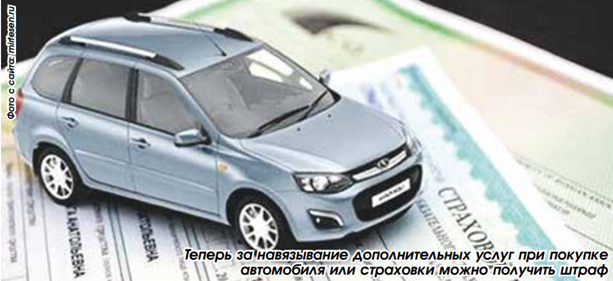 Ипотека всего под 2 % С 1 ноября начинает действовать новая программа льготной ипотеки – Арктическая ипотека. По условиям этой программы, на приобретение жилья в арктической зоне можно взять кредит по ставке 2 % годовых. Теперь приобрести жилье на более выгодных условиях можно в Красноярском крае, Ненецком, Ямало-Ненецком и Чукотском автономных округах, Мурманской и части Архангельской области и Республик Саха (Якутия), Коми, Карелия. В правительстве РФ давно обсуждался вопрос запуска подобной инициативы. Она станет продолжением успешно проводимой программы Дальневосточной ипотеки. Однако возможность получения такого кредита будет доступна определенным категориям россиян. В частности, претендовать на Арктическую ипотеку смогут семьи, в которых обоим супругам не больше 35 лет. Также потенциальными получателями этой льготы могут стать врачи и учителя, если они не меньше пяти лет проработали в зоне Арктики, и граждане, которые переселились в эту зону с Украины. Льготы заканчиваются Начать нужно с того, что в июле Госдума РФ приняла закон о налоге на сверхприбыль. Отечественные предприниматели и иностранные организации, имеющие постоянные представительства в России, должны будут один раз в год производить отчисления. Закон вступит в силу 1 января 2024 года, оплатить налог надо до 28 января. Однако если компания переведет средства до 30 ноября текущего года, то сможет это сделать по льготной ставке: до 28 января нужно будет выплатить до 10%, а в льготный период – до 5 %. Предполагается, что мера будет временной. Подготовила Татьяна КузинаПенсии, налоги, автомобили / подготовила Татьяна Кузина. – Текст : непосредственный // Новосибирский район – территория развития. – 2023, № 44 (489) (01 нояб.) – С. 2.Переждать бурюОдиноким женщинам с детьми помогают справиться с кризисной ситуацией в специальных центрах и социальных гостиницах Новосибирской области.Адаптационный центр для одиноких матерей «Голубка» находится в пятикомнатной квартире обычного жилого дома. В домашней обстановке одновременно здесь могут проживать 10 человек, включая детей. Центр помогает одиноким матерям и беременным женщинам справиться со стрессом и адаптироваться к новым жизненным условиям. Здесь они могут обрести временный дом, получить бесплатное питание и одежду, а также психологическую поддержку и сопровождение специалистов, им помогут оформить нужные документы, подтянуть свои родительские навыки, а ещё пройти обучающие курсы, научиться шить, рукодельничать и готовить. — Поддержка женщин с детьми, находящихся в трудной жизненной ситуации, — одно из направлений государственной программы «Социальная поддержка населения Новосибирской области». В этом году 28 некоммерческих организаций, которые оказывают услуги семьям с детьми, получили поддержку в виде субсидии на общую сумму более 24 миллионов рублей, — говорит Наталья Кузьмина, начальник управления семейной политики и защиты прав детей министерства труда и социального развития Новосибирской области. — Услуги за счёт средств областного бюджета оказывают государственные, муниципальные и некоммерческие организации.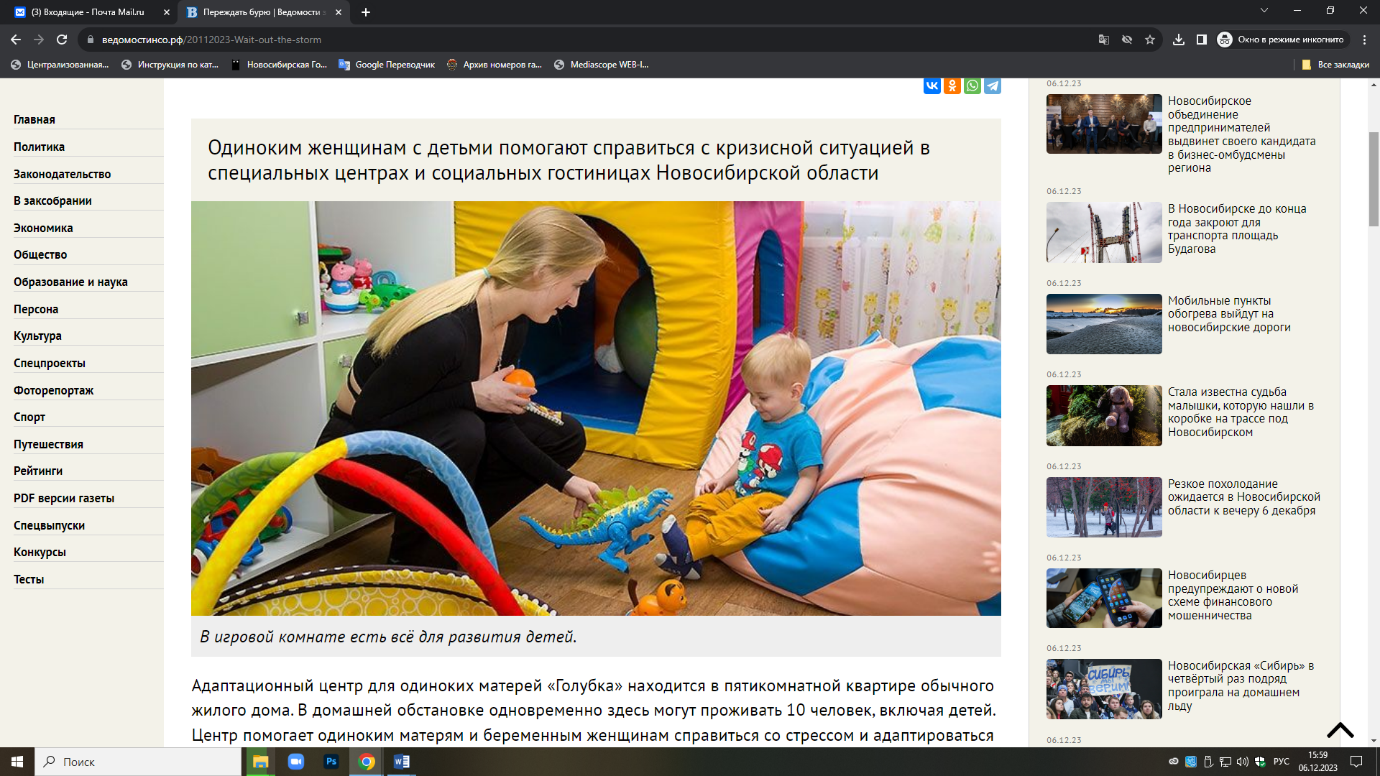 Мамы с детьми могут обратиться в комплексные центры социального обслуживания населения по месту жительства (КЦСОН), которые есть в каждом районе города и области, и получить информацию по услугам и адресам. Помощь оказывается в оформлении документов и пособий, в получении профессии и трудоустройстве, в постановке ребёнка на очередь в детский сад. В регионе работают социальные гостиницы, где для беременных женщин и женщин с детьми организовано временное проживание. Этой возможностью ежегодно пользуются более 200 женщин. Впрочем, необязательно проживать в таком центре, услуги оказывают и в полустационарном режиме, когда мама приходит на консультации для общения со специалистами, получает материальную и юридическую помощь. Таким образом получают поддержку ещё до 700 женщин ежегодно. 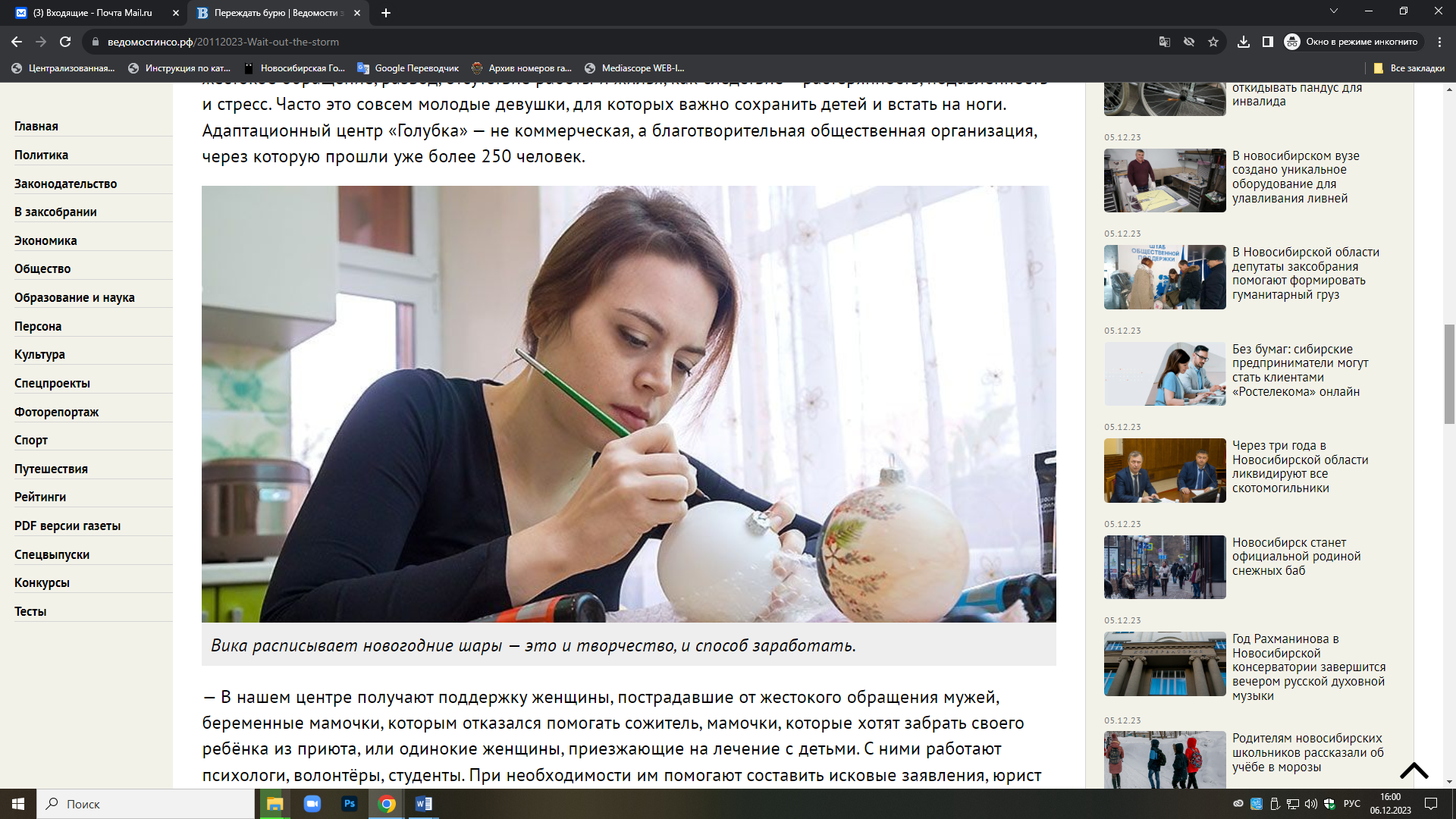 Причинами тяжёлой жизненной ситуации, в которой оказываются мамочки, чаще всего становятся жестокое обращение, развод, отсутствие работы и жилья, как следствие —растерянность, подавленность и стресс. Часто это совсем молодые девушки, для которых важно сохранить детей и встать на ноги. Адаптационный центр «Голубка» — не коммерческая, а благотворительная общественная организация, через которую прошли уже более 250 человек.— В нашем центре получают поддержку женщины, пострадавшие от жестокого обращения мужей, беременные мамочки, которым отказался помогать сожитель, мамочки, которые хотят забрать своего ребёнка из приюта, или одинокие женщины, приезжающие на лечение с детьми. С ними работают психологи, волонтёры, студенты. При необходимости им помогают составить исковые заявления, юрист даже присутствовал на судебных заседаниях, — рассказывает Ирина Петрова, социальный педагог центра «Голубка». — Если женщина хочет получить профессию, есть возможность обучиться бесплатно, к примеру, на швею, повара или парикмахера.Выходя из центра, кто-то меняет свою жизнь и справляется самостоятельно, кто-то возвращается к мужу, хотя, как показывает практика, если он поднял руку однажды, вряд ли остановится в следующий раз. В центре, оттаивая душой, женщины начинают заниматься творчеством, целый стеллаж отдан под их поделки. Напротив — книжные полки, по словам социального педагога Нины Никиточкиной, читают в основном детективы, психологическую литературу и книжки по воспитанию детей. Ситуации, когда женщины теряют опору в жизни, бывают разными. Важно помочь им пережить эту личную бурю, сохранить семью для детей.Полуторагодовалый Лёша приехал с мамой Олей из Каргата на операцию в областную клиническую больницу, лечение длительное, в центре «Голубка» они живут уже несколько месяцев, мотаться туда-сюда было бы трудно, да и финансовое положение матери-одиночки непростое. Оля сама рано потеряла родителей, воспитывалась в приёмной семье, в Каргате у неё квартира, — жильё выделило государство, как положено детям-сиротам. Есть и профессия — пекарь, так что после того, как Лёша поправится и пойдёт в садик, мама сможет выйти на работу в местную пекарню. А может быть, займётся дизайном бровей — курсы проходила здесь, в «Голубке».В квартире центра сейчас живут двое детей и четыре женщины, готовят по очереди. По вечерам в квартиру «Голубки» приходят на дежурство серебряные волонтёры — Галина Ивановна и Любовь Васильевна, помогают по хозяйству, стряпают, вяжут, одним словом, поддерживают домашний уют.Виктория расписывает новогодние шары, у неё явный художественный талант, и это её подработка. С семилетней дочерью Алисой молодая женщина оказалась в центре «после большой беды», как она называет развод. Семь лет прожила с мужем в Питере, после развода пришлось вернуться в Новосибирск. Квартирка у мамы с дедом крохотная, а тут ещё на носу первый класс дочери.— Я была совершенно дезориентирована, не знала, как себя восстановить, с чего начать свою жизнь в Новосибирске. Обратилась к психологам в центр «Радуга» и там узнала, что есть такой стационар, который помогает одиноким матерям, — рассказывает Вика. — И действительно мне здесь оказали колоссальную поддержку. Помогли собрать и устроить ребёнка в школу. Я прошла обучение и теперь могу плести афрокосы. Занимаюсь творчеством, есть прекрасная швейная мастерская, в которой можно реализовать свои творческие идеи. У меня была задумка сшить Алисе костюм «Алиса в стране чудес» и вместе с Надей, руководителем мастерской, мы эту идею воплотили. При поддержке сотрудников центра, волонтёров и других девочек, которые оказались здесь, начинаешь верить в себя, выбираться из депрессии, развиваться и строить планы на будущее.Марина ШАБАНОВА | Фото Валерия ПАНОВАШабанова, М. Переждать бурю / Марина Шабанова. – Текст : непосредственный // Ведомости Законодательного Собрания Новосибирской области. – 2023, № 47 (1929) (22 нояб.). – С. 14.По желанию работникаОчередной материал в рамках совместного проекта Уполномоченного по правам человека в НСО и газеты «Ведомости» разъясняет порядок ведения и требования к электронным трудовым книжкам.С 1 января 2020 года введён новый формат ведения трудовых книжек — электронный. Основная информация о трудовой деятельности и трудовом стаже каждого работника (далее — трудовая деятельность) формируется работодателем в электронном виде и предоставляется для хранения в информационных ресурсах Фонда пенсионного и социального страхования Российской Федерации (далее — СФР РФ). 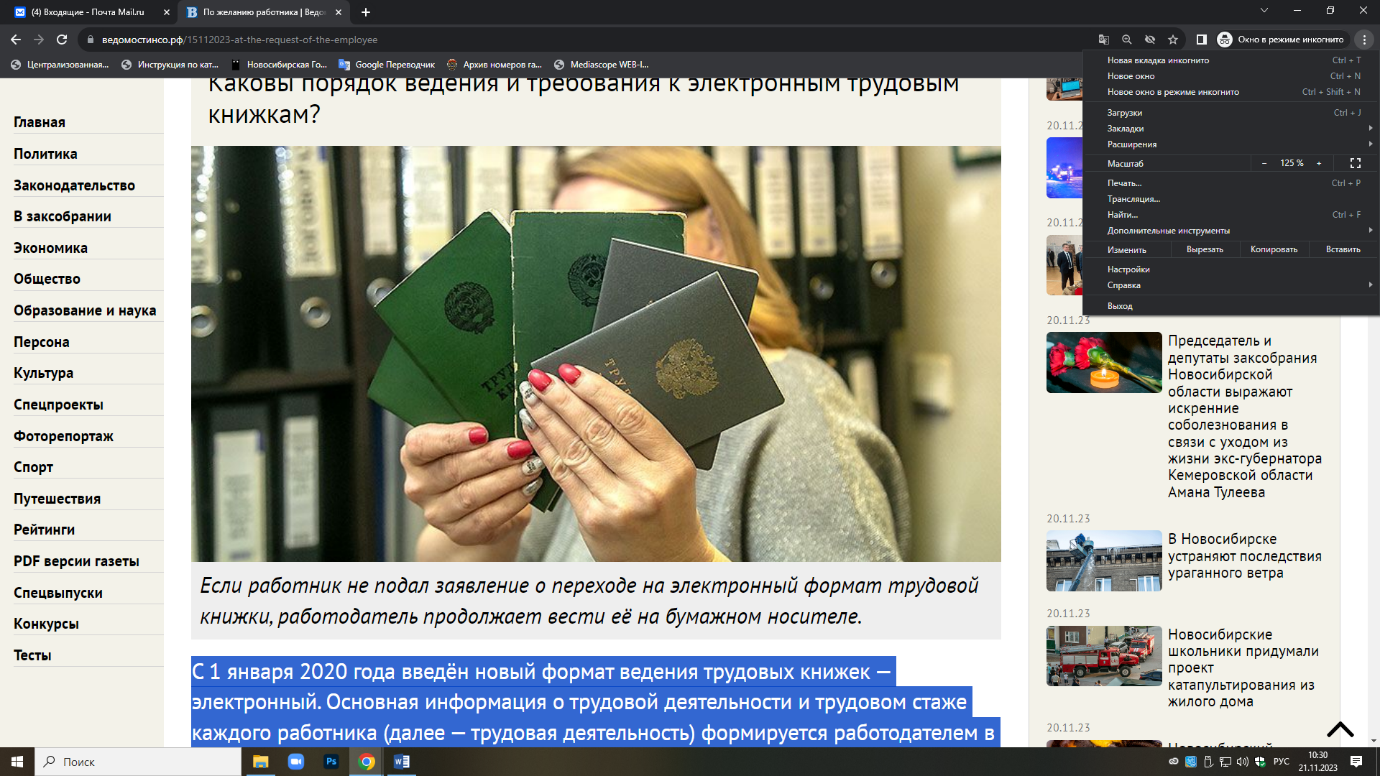 Переход к новому формату трудовой книжки добровольный, каждый работник по 31 декабря 2020 года должен был подать работодателю письменное заявление о продолжении ведения бумажной трудовой книжки или о предоставлении ему сведений о трудовой деятельности в соответствии со ст. 66.1 Трудового кодекса Российской Федерации, то есть о переходе на электронный формат ведения. В случае если работник не подал работодателю ни одного из указанных заявлений, работодатель продолжает вести его трудовую книжку на бумажном носителе.Указанное правило не распространяется на работников, принятых на работу после 31 декабря 2020 года впервые (не имевших до этого момента трудового стажа). На таких работников формируются электронные трудовые книжки, бумажные трудовые книжки на них уже не оформляются.Электронная трудовая книжка не предполагает физического носителя, реализована только в цифровом формате и включает в себя следующие сведения о трудовой деятельности работника:фамилию, имя, отчество (при наличии) работника;место его работы;трудовую функцию работника;переводы работника на другую постоянную работу;увольнения работника с указанием оснований и причин прекращения трудового договора;информацию (заявление) о выборе работником формы ведения трудовой книжки (электронной или бумажной).За работником, воспользовавшимся своим правом на дальнейшее ведение работодателем трудовой книжки на бумажном носителе, это право сохраняется при последующем трудоустройстве к другим работодателям.Работодатель при выборе работником бумажной формы трудовой книжки обязан одновременно вести бумажную трудовую книжку и предоставлять сведения о трудовой деятельности работника в СФР РФ.В последующем работник может отказаться от ведения бумажной трудовой книжки, для этого он должен подать работодателю соответствующее письменное заявление. Работающий пенсионер вправе перейти на электронную трудовую книжку в аналогичном порядке.При получении работодателем заявления работника о переходе на электронную трудовую книжку работодатель обязан выдать работнику на руки бумажную трудовую книжку:не позднее трёх рабочих дней со дня подачи письменного заявления работника о ведении электронной трудовой книжки;не позднее дня увольнения, если соответствующее заявление подано работником менее чем за три рабочих дня до его увольнения.Выдача трудовой книжки работнику на руки снимает с работодателя ответственность за её дальнейшее ведение и хранение.Работодатель обязан предоставить работнику на основании его письменного заявления сведения о его трудовой деятельности по форме СТД-Р, утверждённой приказом Минтруда России от 10 ноября 2022 года №713н «Об утверждении формы сведений о трудовой деятельности, предоставляемой работнику работодателем, формы предоставления сведений о трудовой деятельности из информационных ресурсов Фонда пенсионного и социального страхования Российской Федерации и порядка их заполнения» (далее — приказ №713н), за период работы у данного работодателя способом, указанным в заявлении работника:на бумажном носителе, заверенные работодателем;в форме электронного документа, подписанного усиленной квалифицированной электронной подписью работодателя (при её наличии у работодателя).Работник, имеющий стаж работы по трудовому договору, может получить сведения о трудовой деятельности по форме СТД-СФР, утверждённой приказом №713н, помимо обращения к работодателю по последнему месту работы:в любом МФЦ (независимо от места жительства работника и места нахождения работодателя) на бумажном носителе, заверенные надлежащим образом;в любом территориальном отделении СФР РФ на бумажном носителе, заверенные надлежащим образом (независимо от места жительства работника и места нахождения работодателя), или в форме электронного документа, подписанного усиленной квалифицированной электронной подписью;с использованием Единого портала государственных и муниципальных услуг в форме электронного документа.В случае выявления работником неверной или неполной информации в электронной трудовой книжке, представленной работодателем в СФР РФ, работник вправе подать работодателю письменное заявление об исправлении или дополнении сведений о его трудовой деятельности. Работодатель на основании заявления работника обязан исправить или дополнить такие сведения и представить их в СФР РФ.В день прекращения трудового договора работодатель обязан предоставить работнику, перешедшему на электронную трудовую книжку, сведения о трудовой деятельности по форме СТД-Р.В случае если в день прекращения трудового договора предоставить работнику сведения из электронной трудовой книжки невозможно в связи с отсутствием работника либо его отказом от их получения, работодатель обязан направить работнику по почте заказным письмом с уведомлением такие сведения на бумажном носителе, заверенные работодателем.Электронная трудовая книжка обеспечивает постоянный и удобный доступ работников к информации о своей трудовой деятельности, а работодателям открывает новые возможности кадрового учёта.Фото Валерия ПАНОВАПо желанию работника. – Текст : непосредственный // Ведомости Законодательного Собрания Новосибирской области. – 2023, № 46 (1928) (15 нояб.). – С. 20.Поправки в законодательство упростили процедуру внесудебного банкротстваВ соответствии с поручением Президента Российской Федерации Владимира Путина 3 ноября 2023 года вступили в силу поправки в Закон о банкротстве и отдельные законодательные акты РФ.Благодаря поправкам процедура внесудебного банкротства стала доступной для новых категорий граждан:— пенсионеров;— получателей ежемесячного пособия в связи с рождением и воспитанием ребенка;— лиц, в отношении которых взыскание осуществляется длительное время.Через МФЦ. Теперь списать долги можно бесплатно и без помощи юриста. Подать заявление о признании банкротом гражданин может в МФЦ по месту жительства, предоставив все необходимые документы. Справки нужно запросить не ранее чем за три месяца до обращения в офис «Мои документы».До 1 млн. Как сообщают в Министерстве экономического развития России, обратиться с заявлением о внесудебном банкротстве теперь можно при наличии задолженности не менее 25 тысяч рублей и не более одного миллиона. Процедура внесудебного банкротства также станет доступна вышеперечисленным категориям граждан, даже если исполнительное производство не прекращено. Как было раньше: внесудебной процедурой могли воспользоваться граждане, имеющие непогашенные обязательства на сумму от 50 тысяч до 500 тысяч рублей и в отношении которых исполнительное производство было прекращено из-за отсутствия имущества и после возвращения исполнительного документа взыскателю не возбуждено новое.1 год. Должники, единственным доходом которых являются социальные выплаты, по новым правилам могут инициировать внесудебную процедуру личного банкротства через год после начала принудительного взыскания долга с них. Остальные категории граждан смогут сделать это через семь лет после начала принудительного взыскания долга с них. Для подтверждения этих обстоятельств гражданам необходимо будет предоставить справки.10 лет. Еще одной поправкой сокращен срок, по истечении которого гражданин вправе повторно обратиться с заявлением о признании его банкротом во внесудебном порядке — теперь это можно сделать через пять лет, тогда как ранее срок составлял 10 лет.Также расширился перечень ситуаций, в которых кредиторы при наличии неоконченной процедуры внесудебного банкротства гражданина вправе подать в арбитражный суд заявление о признании гражданина банкротом. Более подробная информация — в приложении, которое можно скачать на сайте правительства Новосибирской области.Как проходит процедура для пенсионеров1. Получите следующие справки не ранее чем за 3 месяца до обращения — Социальный фонд России или орган, назначивший пенсию: справка о получении пенсии или срочной пенсионной выплаты; — ФССП России, или банк, или работодатель: справка, подтверждающая, что исполнительный документ выдан более 1 года назад, требования по исполнительному документу не исполнены или исполнены частично.2. Подайте заявление о признании банкротом в МФЦК заявлению приложите:— полученные справки;— список известных кредиторов.3. Дождитесь размещения в ЕФРСБ* сведений о возбуждении процедуры банкротстваЕсли нет оснований для отказа, не позднее 2 рабочих дней сведения о возбуждении процедуры размещаются в ЕФРСБ*.4. Ваши долги списаныПо истечении 6 месяцев со дня включения сведений в ЕФРСБ* автоматически процедура завершается, гражданин освобождается от дальнейшего исполнения требований кредиторов, указанных в заявлении о признании его банкротом во внесудебном порядке.* Единый федеральный реестр сведений о банкротствеПоправки в законодательство упростили процедуру внесудебного банкротства. – Текст : непосредственный // Советская Сибирь. – 2023, № 47 (27880) (22 нояб.). – С. 28.Поработал – отдохни!Очередной материал в рамках совместного проекта Уполномоченного по правам человека в НСО и газеты «Ведомости» разъясняет права работника в случае его болезни во время отпуска.Сталкиваясь с болезнью во время отпуска, многие задаются вопросами: сохраняется ли на этот период их право на отдых, и как должен оплачиваться период временной нетрудоспособности? Эти правоотношения регулируются нормами Трудового кодекса РФ, принятыми на его основе подзаконными актами и Приказом Минздрава России от 23 ноября 2021 года №1089н «Об утверждении Условий и порядка формирования листков нетрудоспособности в форме электронного документа и выдачи листков нетрудоспособности в форме документа на бумажном носителе в случаях, установленных законодательством Российской Федерации».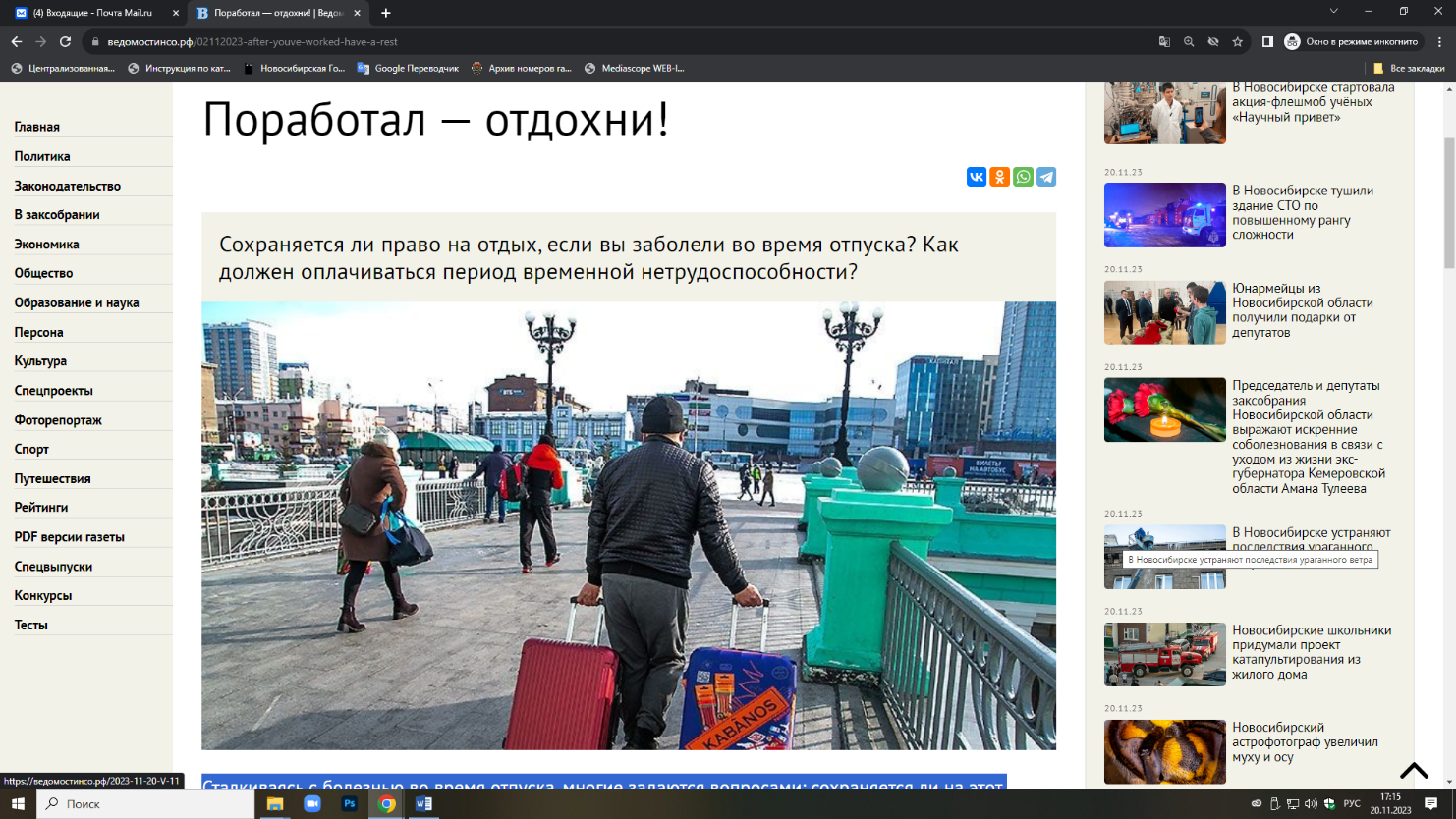 Актуальным является вопрос о продлении (переносе) части отпуска, если человек в этот период заболел. Трудовое законодательство по общему правилу определяет, что в случае заболевания в период ежегодного оплачиваемого отпуска отпуск работника подлежит продлению или переносу на другой срок. Такое продление осуществляется работодателем на число календарных дней нетрудоспособности. Учитывайте, что это правило не применяется к таким периодам, как:учебный отпуск;отпуск без сохранения заработной платы;отпуск по беременности и родам (за исключением случаев, когда работнице был оформлен дополнительный листок нетрудоспособности при осложнённых родах или родах, когда был установлен диагноз многоплодной беременности);уход за больным членом семьи в период нахождения в очередном оплачиваемом отпуске;отпуск с последующим увольнением, другие формы отпусков.Право на продление или перенос отпуска (его части) в связи с болезнью является правом работника. Продление отпуска по причине временной нетрудоспособности осуществляется автоматически и не требует на это прямого волеизъявления работника. Непредоставление выписанного в установленном порядке листка нетрудоспособности сразу по его закрытию не лишает работника права на продление отпуска, но может создать трудности для дальнейших взаимоотношений с работодателем, так как отсутствие у работодателя документа, дающего официальное право работнику отсутствовать на рабочем месте, может быть расценено как прогул и являться основанием для увольнения работника. Восстановление работника в дальнейшем на работе может быть сопряжено с судебными разбирательствами. В связи с чем работникам рекомендуется по выздоровлению и закрытию листка нетрудоспособности уведомлять об этом работодателя.В отличие от продления отпуска право работника на его перенос не накладывает на работодателя обязанности безусловного предоставления работнику дней отпуска в любое удобное для него время. Необходимо понимать, что предоставление отпуска работнику в не предусмотренные заранее согласованным графиком отпусков дни может создавать трудности как самому работодателю, так и другим работникам предприятия.Поэтому вопрос о выборе дней для предоставления работнику отпуска в удобное ему время носит заявительный характер, его следует решать по договорённости с работодателем, соблюдая интересы всех участников трудовых правоотношений. Уже выплаченные отпускные при этом подлежат пересчёту и учитываются при начислении отпускных в следующий период (периоды) оплачиваемого отпуска. Удержание из заработной платы работника отпускных за неиспользованный отпуск в период болезни недопустимо.Помимо переноса и продления основного оплачиваемого отпуска в связи с временной нетрудоспособностью в период нахождения в отпуске работник имеет право на получение пособия по временной нетрудоспособности (больничный) за все календарные дни болезни (за некоторыми исключениями).Пособие по временной нетрудоспособности выплачивается работнику в общем порядке, то есть за первые три дня нетрудоспособности — работодателем (страхователем), за остальной период, начиная с четвёртого дня нетрудоспособности, — территориальным органом Фонда пенсионного и социального страхования Российской Федерации.Если работник, находясь в отпуске по уходу за ребёнком, тем не менее выходит на работу на неполный рабочий день, пособие по временной нетрудоспособности также подлежит выплате такому работнику.В силу требований ст. 5 и п. 1 ч. 1 ст. 9 Федерального закона от 29 декабря 2006 года №255-ФЗ «Об обязательном социальном страховании на случай временной нетрудоспособности и в связи с материнством», п. 29, 49 Порядка формирования листков нетрудоспособности, утверждённого Приказом Минздрава России от 23 ноября 2021 года №1089н, пп. «а» п. 17 Положения об особенностях порядка исчисления пособий по временной нетрудоспособности, по беременности и родам, ежемесячного пособия по уходу за ребёнком гражданам, подлежащим обязательному социальному страхованию на случай временной нетрудоспособности и в связи с материнством, утверждённого Постановлением Правительства РФ от 11 сентября 2021 года №1540, пособие по временной нетрудоспособности не выплачивается в период нахождения работника:в учебном отпуске;в отпуске без сохранения заработной платы;в отпуске по беременности и родам;в период нахождения в очередном оплачиваемом отпуске при уходе за больным членом семьи.При этом если по окончании указанных отпусков работник не выздоровел и не вышел на работу, то дни болезни, приходящиеся на первый и последующие дни после отпуска, подлежат оплате по нетрудоспособности в общем порядке.Фото Валерия ПАНОВАПоработал – отдохни!. – Текст : непосредственный // Ведомости Законодательного Собрания Новосибирской области. – 2023, № 45 (1927) (08 нояб.). – С. 20.Сбер в XXI веке: инновации и образование12 ноября Сберу исполнилось 182 года с момента основанияДата весьма солидная, однако годы вовсе не старят одного из ключевых участников финансовой системы не только в России, но и на международной арене. Напротив, Сбер является флагманом во многих современных высокотехнологичных отраслях. И, кроме непосредственно банковских операций, производит девайсы собственных разработок, активно внедряет образовательные программы и развивает IT-сферу.Школа не по стандартуОдин из интересных проектов Сбера, который сегодня реализуется в пяти городах России, в том числе в нашем Новосибирске, называется «Школа 21». Попасть туда стремятся не только молодые люди, желающие научиться программированию (прием на учебу — от 18 лет, прим. авт.), но и опытные специалисты, желающие повысить уровень знаний.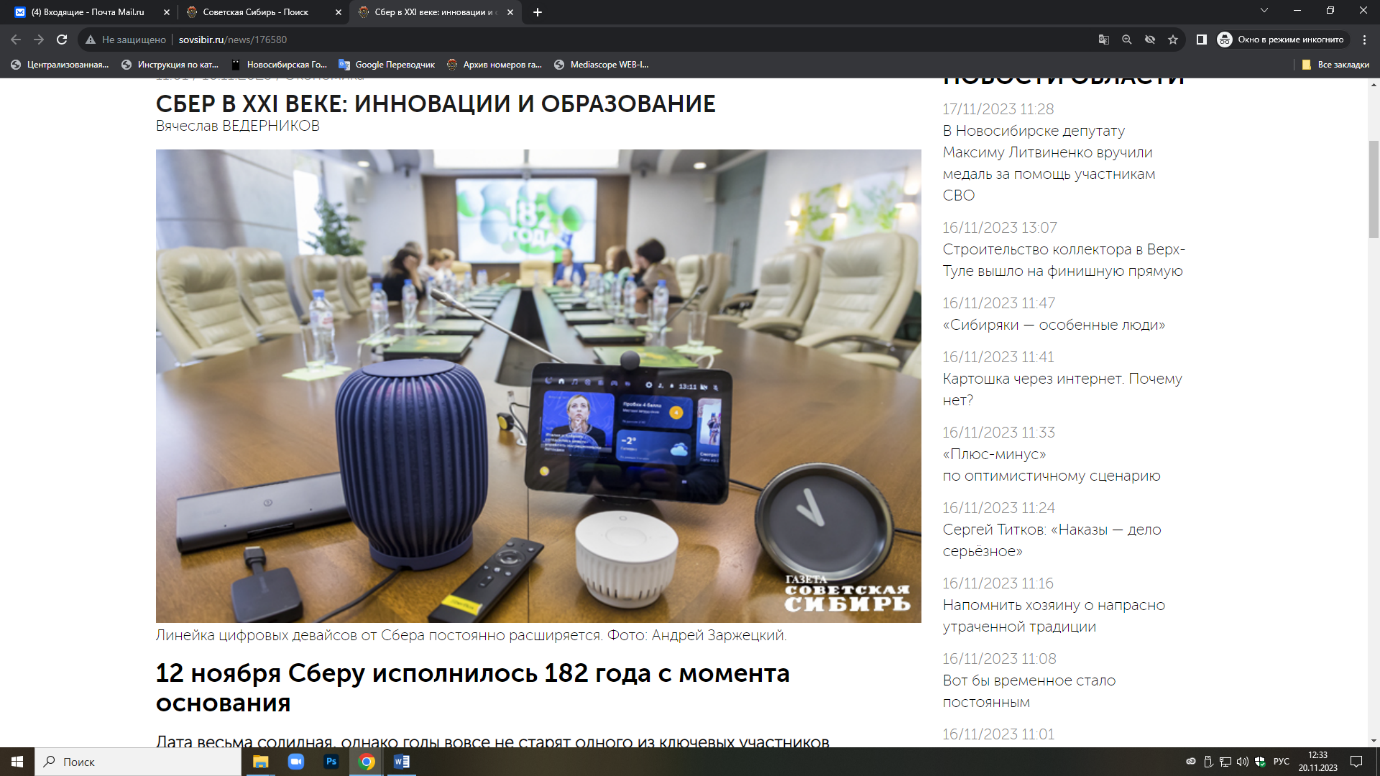 Такой интерес вполне понятен: занятия в школе бесплатные и ведутся по более чем десяти направлениям. Среди них: алгоритмы, графика, Unix, Web, мобильная разработка, кибербезопасность, сетевые технологии, Big Data, искусственный интеллект и многое другое.Сама атмосфера учебного учреждения настраивает не просто на обучение, а на творческий подход, побуждает к креативному мышлению, поиску новых технических решений. Школа занимает три этажа бизнес-центра, просторные кабинеты оборудованы современной техникой и компьютерами. Причем посещать школу можно в любое время суток. Но главное — уникальная методика обучения, которую здесь называют «равный равному». Здесь нет менторов, лекций и оценок, а только индивидуальная или коллективная работа над проектами. В последнем случае каждый студент делится своими знаниями с другими и в свою очередь получает помощь от них.При этом каждый может сам выстроить график обучения и двигаться по своей индивидуальной образовательной траектории: наряду с обучением программированию так же активно развивать мягкие навыки.Поступить в школу может каждый, это не зависит от знаний и опыта. Но для этого понадобятся упорство и выносливость, особенно на первом этапе: в течение 26 дней придется заниматься по 10 часов ежедневно. В целом же срок обучения зависит от самого участника — от полутора (разработчик начального уровня — Junior) до трех лет (разработчик среднего уровня — Middle).Стоит отметить, что обучение проходит на отечественной цифровой образовательной платформе, которую Сбер разработал специально для «Школы 21».Школа предоставляет возможность не только получить знания, но и успешно трудоустроиться. Для Сбера школа является своего рода кузницей кадров, однако выпускников с удовольствием берут на работу и другие IT-компании.Умные девайсыРасширяется и линейка цифровых девайсов, которые разрабатывают и выпускают специалисты Сбера.Например, виртуальный ассистент «Салют» способен поддерживать беседу, искать и запускать контент, совершать банковские операции и управлять устройствами умного дома. ТВ-приставка SberBox превращает любой телевизор в центр развлечений: можно и кино смотреть, и музыку слушать, и в игры на большом экране играть. Еще один интересный девайс — умный медиацентр SberBox Top.Умная медиаколонка SberBox Time объединяет в себе ТВ-приставку, динамик и часы с аналоговым циферблатом. А колонки SberBoom и SberBoom Mini, помимо мощного звучания, помогают управлять разными устройствами умного дома и контролировать обстановку в нем с помощью уникального для российского рынка сервиса домашнего комфорта «Детектор шума».182 года для Сбера — это долгая история успеха, которая вдохновляет банк на поиск новых технологий, разработок, новые свершения и достижения.Вячеслав ВедерниковВедерников, В. Сбер в XXI веке: инновации и образование / Вячеслав Ведерников. – Текст : непосредственный // Советская Сибирь. – 2023, № 46 (27879) (15 нояб.). – С. 10.Сервис для пассажировЖители Новосибирской области могут получить консультации по вопросам транспорта новым способом. Сервис поможет улучшить систему пассажирских перевозок в регионе. Специалисты министерства транспорта и дорожного хозяйства принимают звонки от жителей региона и консультируют их по различным вопросам, связанным с обеспечением пассажирских перевозок. Любой желающий может получить обратную связь. Это поможет более точно определить места, требующие большего внимания, а также уладить отдельные вопросы каждого жителя региона. Обращения, требующие более детального рассмотрения, будут прорабатываться в регламентированные сроки. Задать свои вопросы можно по телефону 8 (800) 101-61-10. «База знаний будет постоянно обновляться, что поможет гражданам получать наиболее конкретную и актуальную информацию», – отметил министр транспорта и дорожного хозяйства области Анатолий Костылевский. Информация пресс-службы правительства НСОСервис для пассажиров. – Текст : непосредственный // Новосибирский район – территория развития. – 2023, № 45 (490) (08 нояб.) – С. 2.Социальный контрактСоциальный контракт – это одна из мер социальной поддержки, которая поможет справиться с временными трудностями. Из Федерального бюджета в 2023 году выделяется государственная социальная помощь на основании социального контракта. Она предоставляется малоимущим семьям и малоимущим одиноко проживающим гражданам. В настоящее время прожиточный минимум: – для трудоспособного гражданина: 16 054 рубля; – для пенсионера: 12 666 рублей; – для ребенка: 15 261 рубль. Цель оказания государственной социальной помощи на основании социального контракта по поиску работы – стимулирование активных действий граждан к самостоятельному поиску работу и официальному трудоустройству, тем самым создание условий для выхода малоимущих семей и малоимущих одиноко проживающих граждан из трудной жизненной ситуации. В рамках социального контракта по поиску работы ежемесячная денежная выплата заявителю, зарегистрированному в центре занятости населения в качестве безработного или ищущего работу, выплачивается в течение одного месяца с даты заключения социального контракта и 3 месяцев с даты подтверждения факта трудоустройства заявителя в размере 16 054 рубля. Документы, необходимые для заключения социального контракта (оригиналы и копии): – документ, удостоверяющий личность заявителя (паспорт); – копия свидетельства о регистрации по месту пребывания (при отсутствии регистрации по месту жительства); – копия страхового свидетельства обязательного пенсионного страхования (при наличии); – сведения о количестве зарегистрированных; – документы о доходах всех членов семьи за последние 3 месяца, предшествующие подаче заявления (трудоспособных членов семьи), в том числе алименты; – справки о регистрации в государственной службе занятости населения в качестве безработного, а также о назначенных социальных выплатах безработному; – согласия на обработку персональных данных всех совершеннолетних членов семьи; – трудовые книжки всех трудоспособных членов семьи (при наличии); – реквизиты счета на имя заявителя (платежная система МИР). Консультацию можно получить по телефону 238-39-44 или обратившись по адресу: р. п. Краснообск, С-200, зд. 5/1. Также можно обратиться в ГКУ НСО ЦЗН Новосибирского района по телефону 222-41-67 или по адресу: г. Новосибирск, ул. Советская, 59а.Социальный контракт. – Текст : непосредственный // Новосибирский район – территория развития. – 2023, № 44 (489) (01 нояб.) – С. 11.Точка невозвратаКак региональное министерство соцразвития и благотворительные организации пытаются вернуть бездомных людей к нормальной жизни.Острая фаза-----------------------------------------------------------------------------------------------------------------Сергей, 32 года, бездомный, на улице второй год: «У меня простая история. Здесь таких, как я, большинство. У меня книготорговый техникум за плечами, учился прилично. Потом сел. Так получилось. Дурак был, да что теперь вспоминать-то, сейчас бы в жизни на такое не подписался. Пока сидел, сестра продала квартиру, которая нам с ней от мамы досталась. Выписала обманным путём. Я, когда вышел, туда приехал, а там чужие люди. В планах было жизнь новую начать. Вот и начал. Сначала на вокзале жил, потом там проблемы с полицией начались. Ушёл в теплотрассу. Живу, где придётся. Езжу на горячие обеды, которые добрые люди делают. Одежду в “Маяке” новую дали. Уже и не знаю, есть ли у меня силы в нормальную жизнь вернуться».-----------------------------------------------------------------------------------------------------------------Статисты Росстата утверждают: по результатам переписи населения 2021 года численность бездомных в России составила 11 285 человек — в шесть раз меньше, чем было 10 лет назад. Но российская благотворительная организация «Ночлежка», опираясь на данные независимой оценки, считает, что сегодня на улицах крупных городов живёт около 2,13 млн людей, которым негде приклонить голову — разве что на казённой койке в общественных хостелах и социальных центрах. И да, диагноз «бездомность» вышел из маргинальной тени, как это сделала 10 лет назад эпидемия ВИЧ-инфекции, — теперь на улице могут оказаться и «приличные люди», которым просто не повезло. Бездомность становится острой социальной проблемой, которая, по мнению российских социологов, с каждым годом приобретает всё большую актуальность. Дело в том, что у этой «болезни», как у всякой хвори, есть острая и скрытая формы. Первая связана с физическим отсутствием жилья, когда уже невозможно вести оседлый образ жизни, а все социальные связи разрушены: человек на этой стадии превращается в волка-одиночку, чьи интересы заключены в настоящем моменте — найти тёплое место для ночёвки и еду. Во второй форме люди ещё поддерживают социальные связи: они не имеют регистрации и обретаются по комнатам друзей-знакомых в общежитиях, платя гроши за кусок хлеба и угол. У этой социальной страты настолько низкие доходы, что, потеряв работу, люди сразу окажутся на улице — и бездомность перейдёт в острую форму. 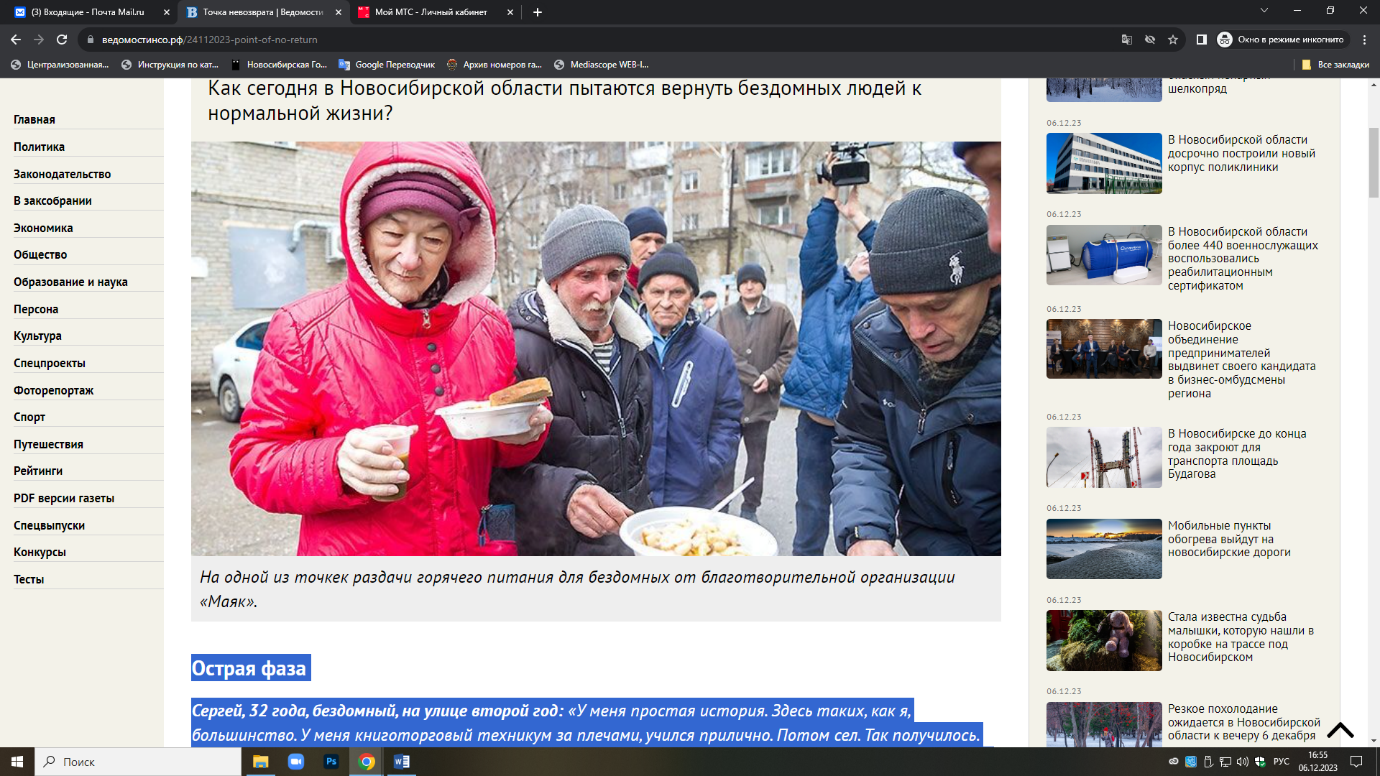 — Существует мнение, что люди не хотят возвращаться с улиц, мол, привычка — вторая натура, свобода их манит, — говорит социальный волонтёр Анастасия Байцерова, которая вот уже несколько лет собирает вещи для бездомных людей, распределяя их между христианскими приходами и центрами помощи. — Я бы не была так категорична. Все люди, которые оказались на улице, в первые месяцы хотят вернуться к нормальной жизни. Ничего их не манит. Другое дело, что после года такой жизни бездомность приобретает хронические черты, уже трудно вернуться к обычной жизни, какие-то связи и навыки у них пропадают. Поэтому важно человека вернуть в первые месяцы бездомности.Курс на «Маяк»-----------------------------------------------------------------------------------------------------------------Из историй общественной организации «Маяк»: «На днях он пришёл к нам в службу за помощью и рассказал о нуждах и проблеме, по которой он остался на улице. У Михаила трудовая миграция, он уехал из родного города в поисках заработка и нормальной жизни. Не получилось. В Новосибирске первые несколько месяцев он жил на вокзале — самое неприятное для него время, проблемы с полицией и работниками трудовых и социальных домов. Пришлось уйти с вокзала на улицу — от проблем и неприятностей подальше. Михаил без вредных привычек, имеет высшее образование. По мере сил старается ухаживать за собой, в том числе благодаря нашей вещевой помощи, сейчас регулярно меняет старые вещи на новые. А также ежедневно имеет доступ к горячей еде у гуманитарного автобуса».-----------------------------------------------------------------------------------------------------------------Благотворительная организация «Маяк» с 2015 года помогает бездомным людям — регулярным горячем питанием «на точках», ночлегом, помощью в оформлении документов. С недавнего времени, опираясь на результаты последних исследований российских социологов, волонтёры-общественники «Маяка» выступают с лекциями — рассказывают обществу о причинах бездомности, пытаясь снизить уровень стигматизации. Мы все-таки, несмотря на все попытки двигаться в сторону гуманизма, по привычке воротим нос от бездомного человека — «сам виноват, что на улице оказался, ещё и пахнет от тебя». Но российские социологи Елена Метелёва и Галина Богданова уверены: самая частая причина потери жилья, которая всегда ведёт к заражению бездомностью, — это заключение сделок с недобросовестными риелторами, когда жертвами мошенников становятся люди с неустойчивой психикой или ментальными нарушениями, пенсионеры и те, кто утратил во время отбывания наказания связь с сегодняшней реальностью. Они легко поддаются на уговоры-обещания, подписывают необходимые бумаги, а потом оказываются на улице. У такого мошенничества весьма разнообразные способы, но классифицировать их должны компетентные органы, а не журналисты. 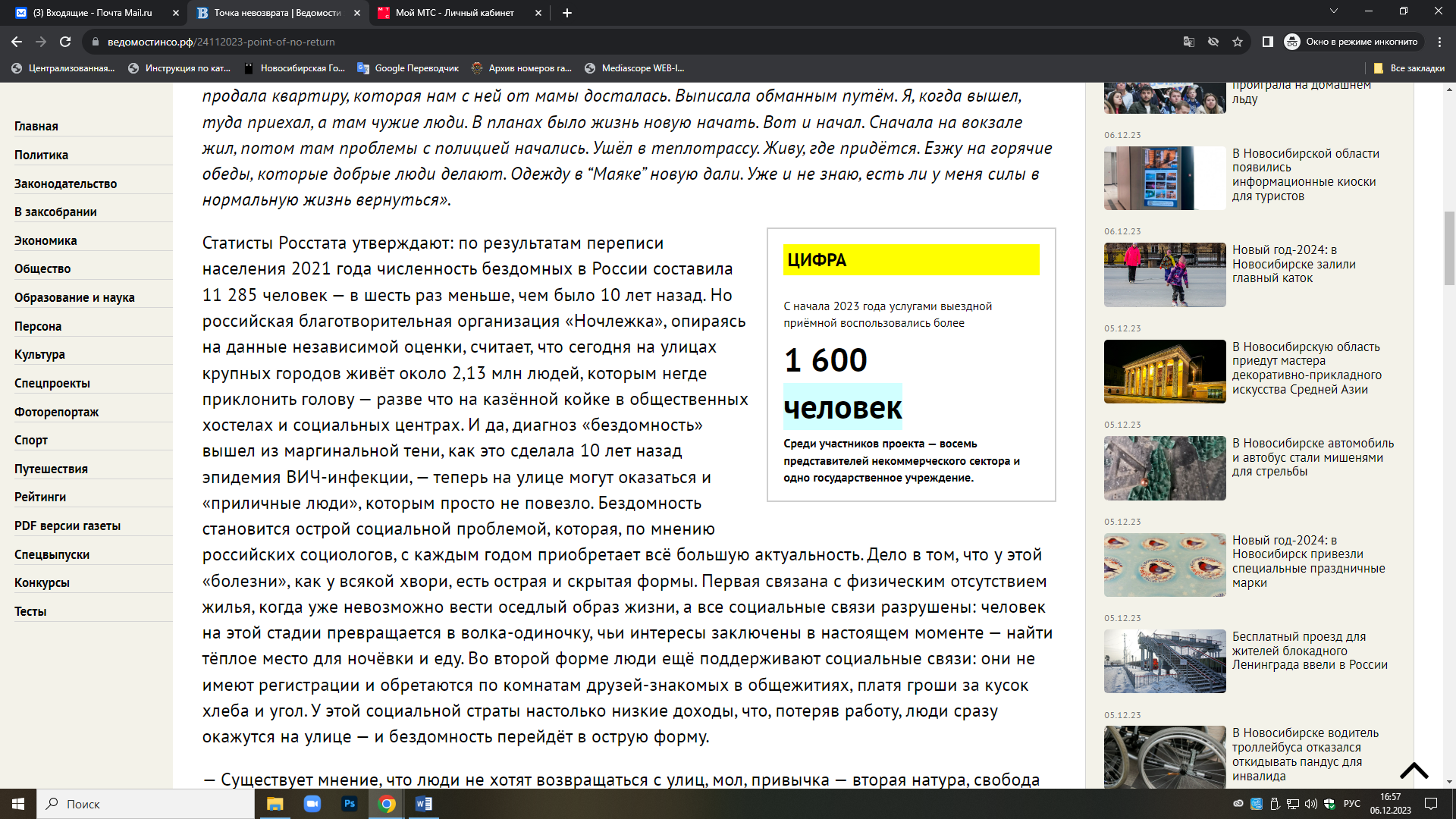 — Иногда человек оказывается на улице и по семейным обстоятельствам, когда его близкие родственники идут на мошенничество внутри семьи, — говорит социальный психолог Ирина Ненько. — Бывают случаи, когда семья выкидывает на улицу родственника, который страдает от алкогольной или наркотической зависимости. Что касается людей, которые отбывают наказание, то мошенничество со стороны их родственников, которые обманными путями выписывают людей из квартир и домов, — это обычное, к сожалению, дело. Первое время люди пытаются держаться на плаву, но если им в это время не помочь, то наступает точка невозврата, когда человек привыкает жить вне социальных правил. Эти люди будут приходить в центры, ночевать, получать чистую одежду и горячее питание, рассказывать психологу о том, что они мечтают получить паспорт и устроиться на работу. Но не факт, что это произойдёт.Схема работает-----------------------------------------------------------------------------------------------------------------Светлана, 53 года, бездомная: «Меня мама выгнала. Я инвалид с детства. Сказала, что если я ей всю свою пенсию отдавать не буду, то она выгонит. И выгнала. Сегодня я в центре ночевала. Мне там дали новую тёплую одежду. Красное пальто. Вкусные макароны здесь дают. Поем и дальше пойду. Может, в подъезде заночую. Может, в центр пойду».-----------------------------------------------------------------------------------------------------------------В регионе с проблемой бездомности работают точечно и точно: людей на улице даже во время локдауна не бросали, делали ПЦР-тесты и вызывали медиков, если человек приходил в центр с температурой. Понятное дело, объём работы таков, что людей и сил иногда не хватает: горячее питание и новая одежда — это отлично, но на это нужен хороший волонтёрский ресурс. Радует, что министерство труда и социального развития всё больше сотрудничает с некоммерческим сектором, работающим в «бездомной теме», — вместе результативнее.— С 2021 года в Новосибирской области работает новая схема оказания услуг людям, попавшим в трудную жизненную ситуацию, — рассказывает начальник управления организации социального обслуживания населения и реабилитации инвалидов министерства труда и социального развития области Дмитрий Журин. — Каждый сам выбирает поставщика социальных услуг, то есть ту организацию, где он хочет, чтобы ему оказали эти услуги. На сегодня в реестре таких организаций у нас восемь некоммерческих и одно государственное учреждение. Таким людям помогают психологически, юридически, восстанавливают документы, помогают с местом жительства. Итоговый момент — трудоустройство, адаптация к жизни.Основная цель проекта, где каждый бездомный человек получает сертификат на оказание услуг, — улучшение качества жизни через обеспечение базовых потребностей. Тут уж, как говорится, не до верхних уровней пирамиды Маслоу, главное, чтобы нижние позиции были закрыты. Специалисты выездной приёмной мониторят места скопления бездомных граждан и выстраивают собственную логистику — в этом районе будем кормить, а здесь выдадим чистую и тёплую одежду. Кстати, и уличная разъяснительная работа идёт, как правило, только «на местах»: бездомным людям психологически проще получать информацию на своей территории, они в ней не чувствуют подвоха. А бездомный человек очень беспомощен и уязвим. Поэтому, как советуют волонтёры «Маяка», увидели на улице бездомного человека (особенно зимой!) — купите ему по возможности горячее питьё. Почему человек оказывается на улице?переезд из одного города в другойсемейные конфликтымошенничествофинансовые сложности и отсутствие возможности снимать жильёпотеря жилья при отбывании тюремного срокавредные привычкиСемейные причины бездомности:потеря жилья из-за смерти родственниковпродажа жилья родственникамиотчуждение права пользования жилым помещением через судНаталия ДМИТРИЕВА | Фото Валерий ПАНОВДмитриева, Н. Точка невозврата / Наталия Дмитриева. – Текст : непосредственный // Ведомости Законодательного Собрания Новосибирской области. – 2023, № 48 (1930) (29 нояб.). – С. 15.Точки болиКадровый вопрос, борьба с туберкулёзом, организация паллиативной помощи – проблемы сферы здравоохранения в регионах Сибири обсудили уполномоченные по правам человека.Лидерство не радуетКоординационный совет уполномоченных по правам человека регионов Сибирского федерального округа, посвящённый правам граждан в сфере здравоохранения, связанных с этим проблемам и практикам их решения, прошёл в Новосибирске 25 октября. Он был приурочен к 10-летию института Уполномоченного по правам человека в Новосибирской области. 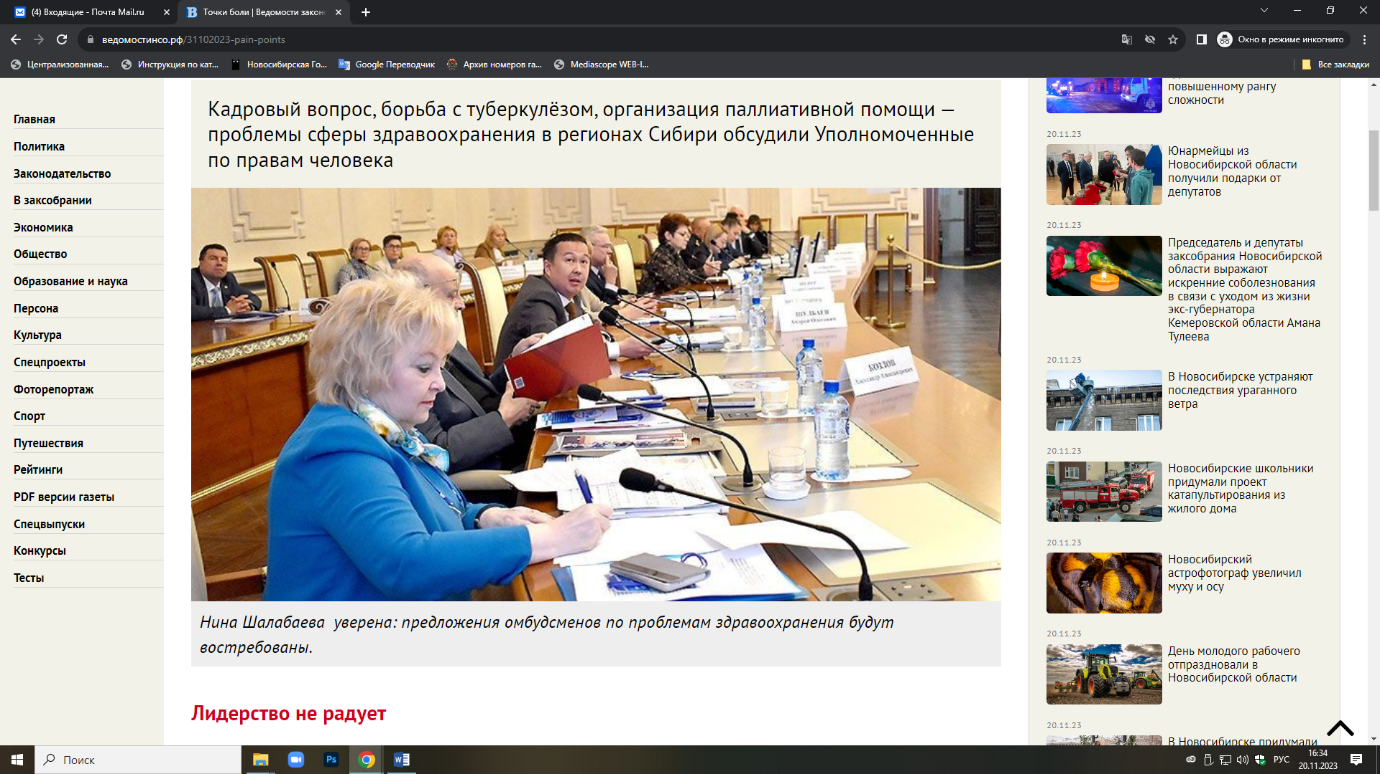 Приветствуя коллег из регионов, Уполномоченный по правам человека в Новосибирской области Нина Шалабаева выразила уверенность: совместное обсуждение путей решения проблем здравоохранения окажется результативным, а выработанные омбудсменами предложения будут востребованы и реализованы на практике.Своё выступление Нина Шалабаева посвятила практикам борьбы с туберкулёзом и ВИЧ-инфекцией в Новосибирской области, проблемам в этой сфере и путям решения. Она привела неутешительные для участников статистические данные: при среднем уровне заболеваемости ВИЧ по РФ 39,2 на 100 тысяч населения в большинстве регионов СФО эта цифра значительно выше: от 59,26 в Омской области до 94,41 в Красноярском крае. Новосибирская область посередине — 71,6. Если анализировать по федеральным округам, то СФО тут в лидерах, что, понятно, не радует. Во многих сибирских регионах превышены среднероссийские показатели и по туберкулёзу. 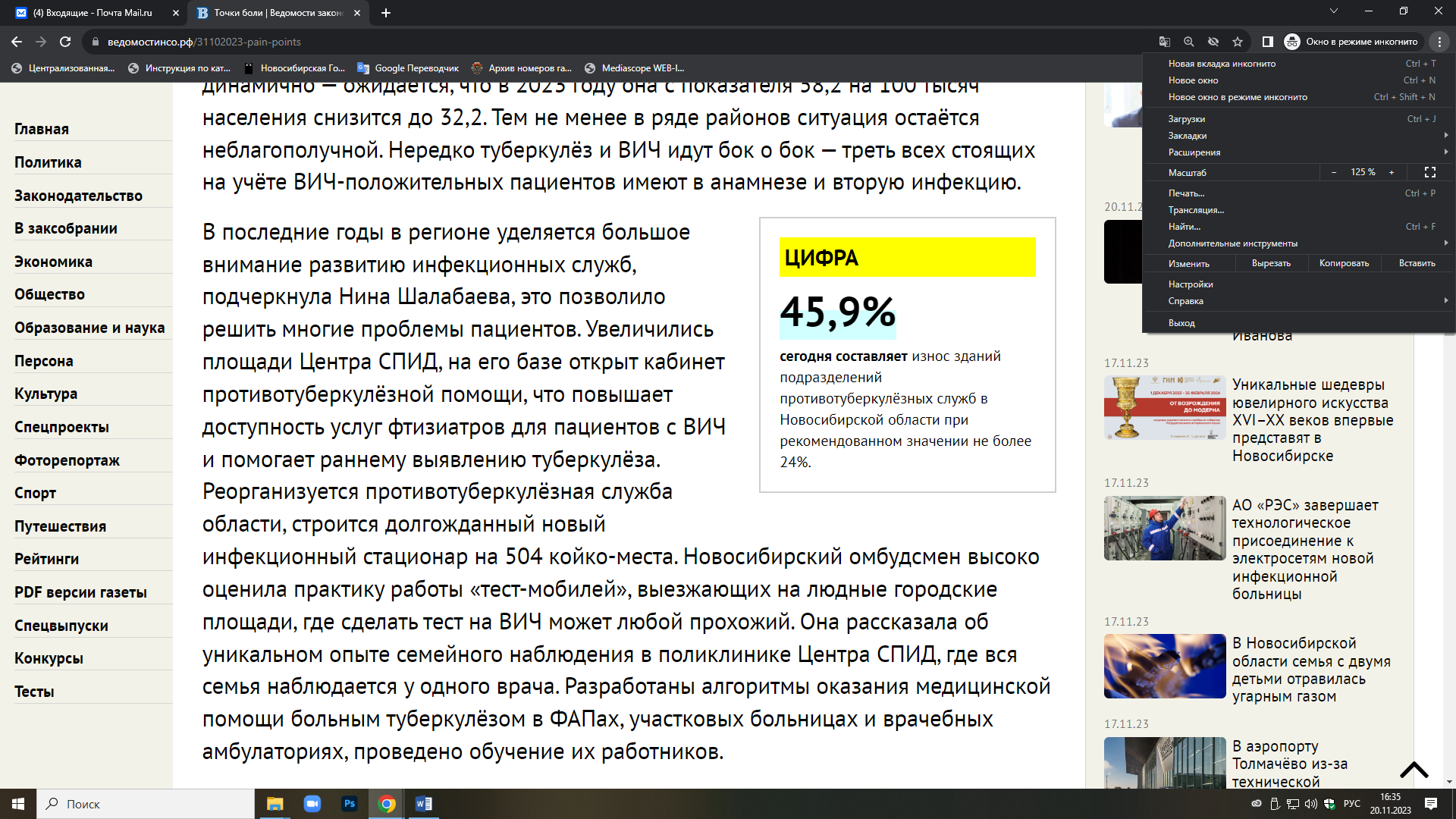 В Новосибирской области заболеваемость туберкулёзом снижается довольно динамично — ожидается, что в 2023 году она с показателя 58,2 на 100 тысяч населения снизится до 32,2. Тем не менее в ряде районов ситуация остаётся неблагополучной. Нередко туберкулёз и ВИЧ идут бок о бок — треть всех стоящих на учёте ВИЧ-положительных пациентов имеют в анамнезе и вторую инфекцию.В последние годы в регионе уделяется большое внимание развитию инфекционных служб, подчеркнула Нина Шалабаева, это позволило решить многие проблемы пациентов. Увеличились площади Центра СПИД, на его базе открыт кабинет противотуберкулёзной помощи, что повышает доступность услуг фтизиатров для пациентов с ВИЧ и помогает раннему выявлению туберкулёза. Реорганизуется противотуберкулёзная служба области, строится долгожданный новый инфекционный стационар на 504 койко-места. Новосибирский омбудсмен высоко оценила практику работы «тест-мобилей», выезжающих на людные городские площади, где сделать тест на ВИЧ может любой прохожий. Она рассказала об уникальном опыте семейного наблюдения в поликлинике Центра СПИД, где вся семья наблюдается у одного врача. Разработаны алгоритмы оказания медицинской помощи больным туберкулёзом в ФАПах, участковых больницах и врачебных амбулаториях, проведено обучение их работников.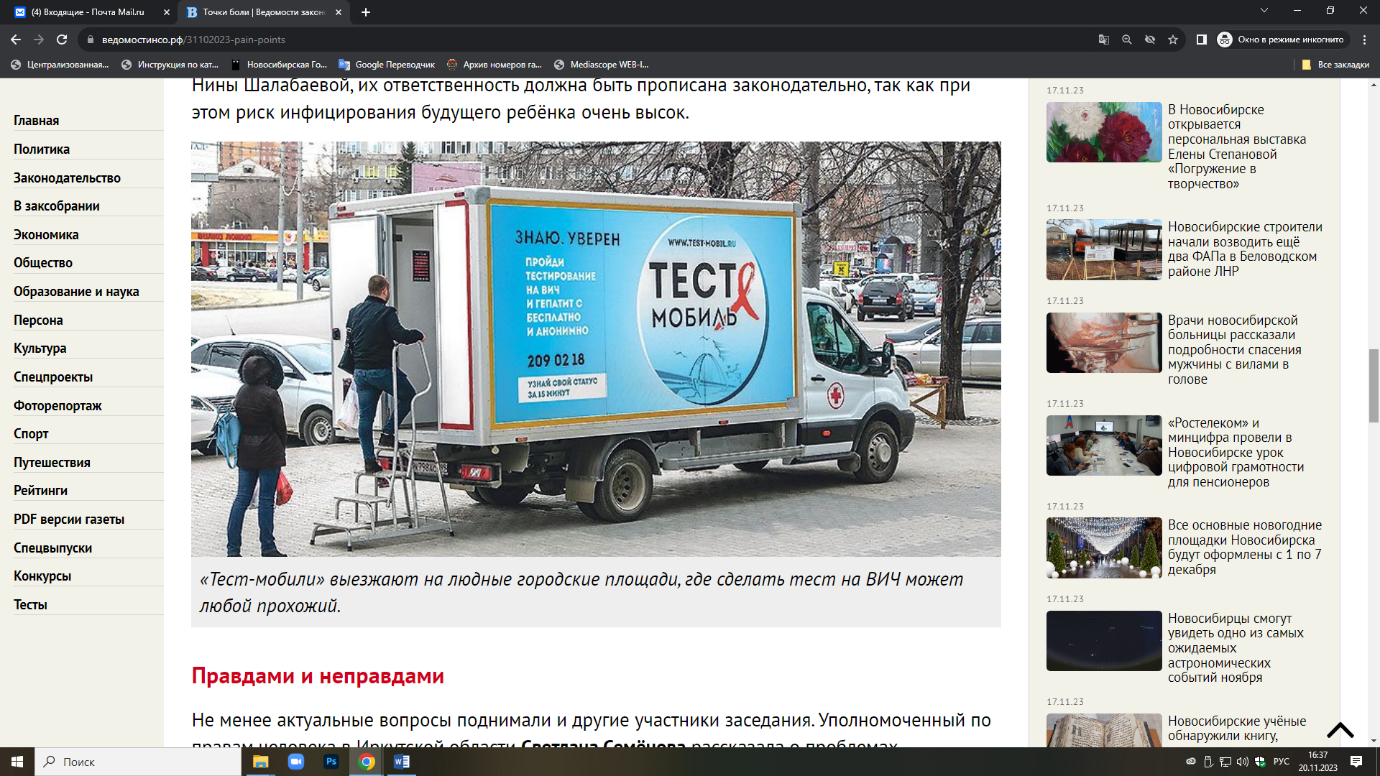 В числе проблем, препятствующих снижению заболеваемости, Нина Шалабаева назвала внутреннюю и внешнюю миграцию. В качестве примера она привела схему: инфицированный человек освобождается из мест лишения свободы, информация об этом приходит в поликлинику, оттуда по указанному в документах адресу направляется специалист, а человек там давно не живёт. Решение проблемы — заключение соглашения с МВД для установления актуального места жительства таких людей. Для противостояния росту заболеваемости в связи с внешней миграцией омбудсмен предлагает внести изменения в нормативно-правовые акты освидетельствования иностранных граждан. Ещё один трудный вопрос — невозможность на правовом уровне заставить лечиться беременных ВИЧ-инфицированных женщин. По мнению Нины Шалабаевой, их ответственность должна быть прописана законодательно, так как при этом риск инфицирования будущего ребёнка очень высок.Правдами и неправдамиНе менее актуальные вопросы поднимали и другие участники заседания. Уполномоченный по правам человека в Иркутской области Светлана Семёнова рассказала о проблемах транспортной доступности медицинской помощи беременным и роженицам. Иркутская область — регион очень обширный, и с рядом северных районов есть только авиасообщение. Чтобы беременные женщины, которые там живут, могли наблюдаться у специалистов, необходимо организовать их трансфер к медицинским учреждениям. Понятно, что каждый раз летать в женскую консультацию на самолёте никаких денег не хватит. И хотя вроде бы существует порядок предоставления компенсаций расходов на оплату стоимости проезда, в реальности получить их можно только на очень ограниченный круг услуг и медицинских учреждений.Тему защиты прав тех, кто перенёс ампутацию конечностей, подняла Уполномоченный по правам человека в Омской области Ирина Касьянова. Она рассказала, что нередко тех, кто перенёс такую операцию, правдами и неправдами стараются не направлять на медико-социальную экспертизу, в результате они не получают инвалидность и полагающиеся социальные льготы. Она привела пример: операцию по ампутации перенесла женщина, которой далеко за 80 лет. Направления на МСЭ она не получила, в ответ на обращение Уполномоченного минздрав области дал сухую справку: дескать, сразу после операции сама отказалась. Ирина Касьянова задала риторический вопрос: неужели человек, владеющий полной информацией о том, что даёт инвалидность, так поступил бы? И сама же ответила: конечно, нет. А если очень пожилой женщине, не отошедшей от наркоза, предлагают что-то подписать, понятно, велика вероятность, что она это сделает, не понимая толком, что подписывает. Таких случаев, по словам Уполномоченного, в регионе немало.Больной вопрос нашего общества — оказание паллиативной помощи. О ситуации в Томской области рассказала региональный омбудсмен Елена Карташова. Она подчеркнула: многие считают, что в паллиативной помощи нуждаются только пациенты в терминальных стадиях тяжёлых заболеваний. На самом деле очень много паллиативных больных страдают болезнью Альцгеймера, деменцией, другими заболеваниями, при которых они не могут себя обслуживать. Многие из них находятся в психоневрологических интернатах. Просто поменять памперс — это не паллиативная помощь, подчеркнула омбудсмен, а специалистов, которые могут оказать её профессионально, там нет. Кроме того, ситуацию в этих закрытых учреждениях трудно контролировать, признала Елена Карташова.Омбудсмены сразу нескольких регионов заострили внимание на кадровом дефиците в отрасли. Они поделились информацией о принимаемых в их регионах мерах закрепления медицинских работников, особенно в сельской местности, и высказали предложения для кардинального решения проблемы. Одно из них — возвращение советской системы распределения выпускников бюджетных отделений медицинских вузов.После обобщения всех высказанных омбудсменами предложений они будут оформлены в рекомендации Координационного совета и направлены в органы власти и федеральному омбудсмену Татьяне Москальковой.СТАТИСТИКА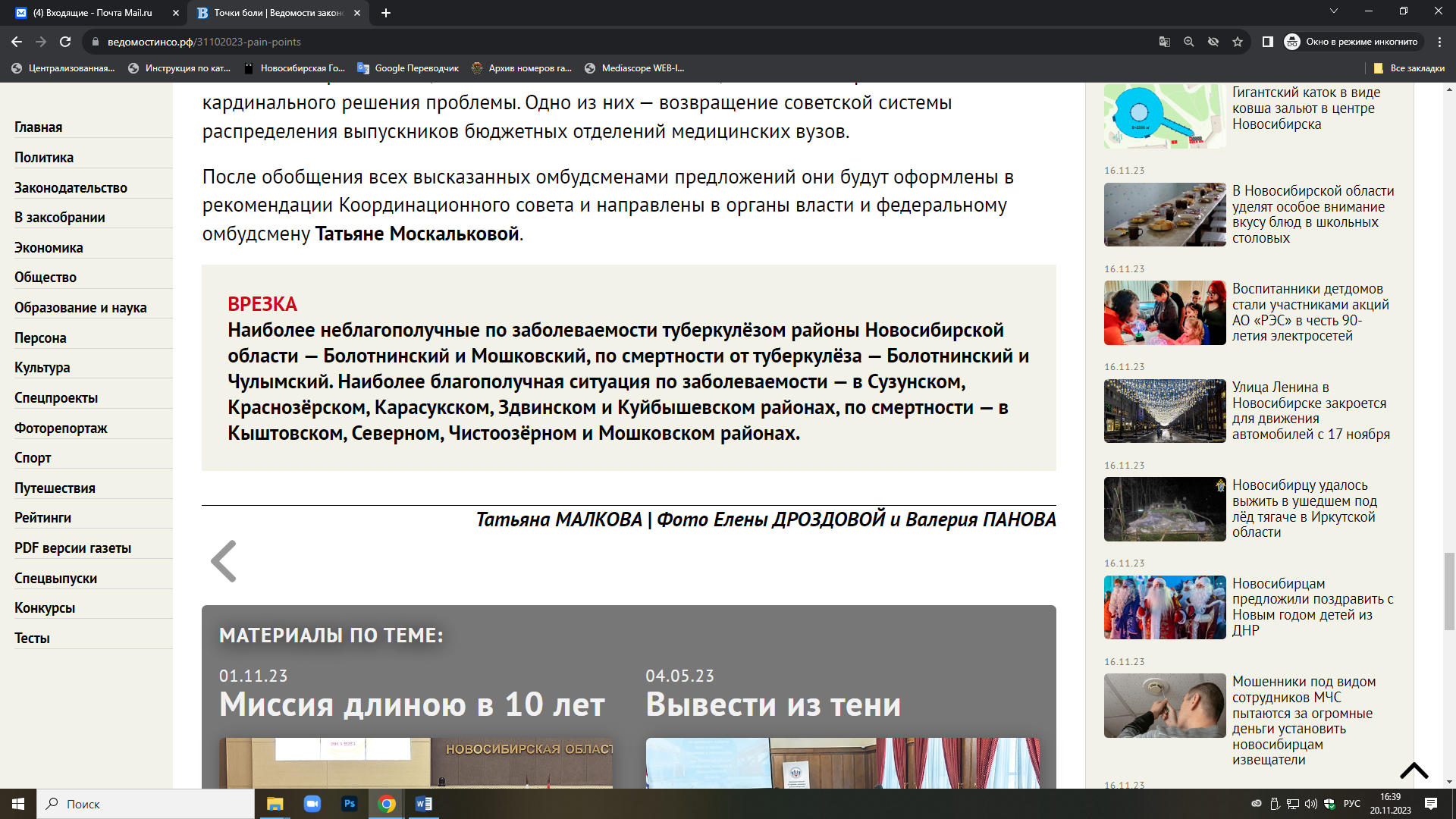 Татьяна МАЛКОВА | Фото Елены ДРОЗДОВОЙ и Валерия ПАНОВАМалкова, Т. Точки боли / Татьяна Малкова. – Текст : непосредственный // Ведомости Законодательного Собрания Новосибирской области. – 2023, № 44 (1926) (01 нояб.). – С. 10.Физические лица могут получать сводные налоговые уведомления через портал госуслугРасширено электронное взаимодействие налогоплательщиков с налоговыми органами. Федеральным законом от 14.04.2023 № 125-ФЗ «О внесении изменений в часть первую Налогового кодекса Российской Федерации» с 1 июля текущего года предусмотрена возможность получения налогоплательщиками — физическими лицами налоговых уведомлений для уплаты налогов на имущество и НДФЛ, а также требований об уплате задолженности в электронной форме через личный кабинет на едином портале государственных и муниципальных услуг (ЕПГУ).Это возможно при соблюдении двух условий: налогоплательщик должен быть зарегистрирован в системе идентификации и аутентификации ЕСИА, то есть иметь подтвержденную учетную запись на портале госуслуг, а также направить через личный кабинет ЕПГУ уведомление в налоговый орган о намерении получать документы от налоговых органов через этот личный кабинет.При этом налоговые уведомления и требования об уплате задолженности не будут дублироваться заказными письмами по почте, кроме случая, предусмотренного пунктом 2 статьи 11.2 Налогового кодекса Российской Федерации, когда налогоплательщик направил в налоговый орган уведомление о необходимости получать документы на бумажном носителе.Получать налоговые документы через ЕПГУ можно вне зависимости от наличия доступа к личному кабинету налогоплательщика на сайте ФНС России.Уплатить имущественные налоги удобнее всего онлайн через портал госуслуг, а также через личный кабинет налогоплательщика или сервис «Уплата налогов и пошлин» на сайте ФНС России, но можно это сделать через кассы или терминалы банков и офисы Почты России. Срок уплаты — не позднее 1 декабря.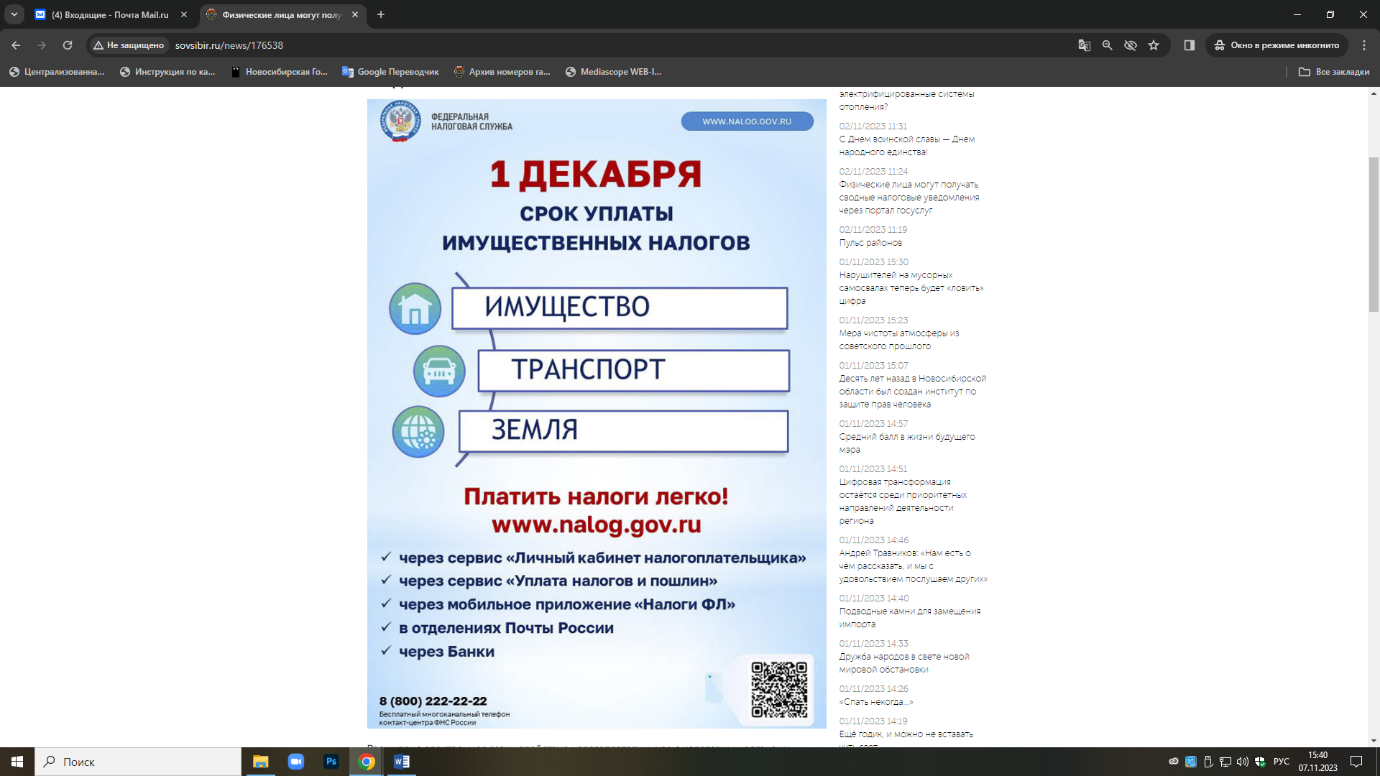 Физические лица могут получать сводные налоговые уведомления через портал госуслуг. – Текст : непосредственный // Советская Сибирь. – 2023, № 44 (27877) (01 нояб.). – С. 21.Чтобы в квартире было удобноЖителям Новосибирской области, получившим инвалидность в результате участия в боевых действиях, помогут приспособить жилье для удобного передвижения. А в случае, если сделать это невозможно по техническим причинам, окажут содействие в приобретении квартиры с доступной средой.Проект закона, предусматривающий такую меру социальной поддержки, рассмотрели на комитете по социальной политике, здравоохранению, охране труда и занятости населения в региональном Заксобрании.Как известно, не все квартиры образца постройки 60-х годов, называемые в народе хрущевками, подходят для перемещения в них, например, в инвалидной коляске. Узкие коридоры и небольшие помещения становятся серьезным препятствием для полноценной жизни. Данная проблема в современном обществе решается за счет организации доступной среды. Обеспечить ее гражданам, получившим серьезные травмы в ходе военной спецоперации, приняли решение новосибирские законодатели. В связи с чем был создан законопроект о мерах социальной поддержки, который предусматривает два вида материальной компенсации.Министр труда и социального развития Новосибирской области Елена Бахарева рассказала, что одна единовременная выплата будет предоставляться для приспособления уже имеющегося в собственности жилого помещения. Если технические характеристики позволяют, на выделенные средства будет произведена необходимая перепланировка и осуществлены ремонтные работы.— Стоимость мероприятий по приспособлению жилого помещения составит не более 500 тысяч рублей, — рассказала Елена Бахарева.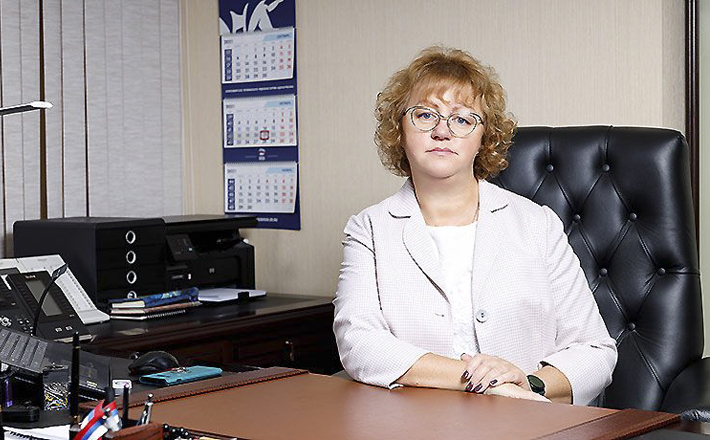 Другая единовременная выплата рассчитана на приобретение приспособленного жилья и включает оплату услуг по подбору жилого помещения и сопровождению сделки по его приобретению. Она составит один миллион рублей и станет дополнением к сумме, полученной от продажи принадлежащей гражданину собственности.— Выплата предоставляется однократно при совокупности следующих обстоятельств: у гражданина на момент обращения имеется соответствующее значительное нарушение двигательной функции, установленное по результатам медико-социальной экспертизы; гражданин проживает в неприспособленном жилом помещении, которое принадлежит ему на праве собственности; у гражданина и членов его семьи отсутствует в собственности иное приспособленное жилое помещение, — отметила Елена Бахарева.Законопроект, разработанный в соответствии с поручением губернатора Новосибирской области Андрея Травникова, вступит в силу с 1 января 2024 года. Отмечается, что порядок выплаты будет утверждаться региональным правительством, а полномочным по ее предоставлению выступят органы местного самоуправления. На данный момент в регионе уже выявлено 19 человек, нуждающихся в такой поддержке.Стоит обратить внимание, как отметили законодатели, что все современные дома соответствуют необходимым нормативам: имеют беcпороговые входы, вместительные лифты и широкие коридоры не только в квартирах, но и на общедомовой территории.Для реализации вышеуказанной меры социальной поддержки в региональный бюджет будет заложено 57 миллионов рублей. При необходимости сумма может корректироваться.Для получения выплаты требуется стандартный набор документов: паспорт, удостоверение инвалида боевых действий, документ, подтверждающий участие в СВО. Кроме того, потребуется акт обследования жилого помещения, подтверждающий его неприспособленность. Документы должны будут предоставить в муниципалитетах. А в сборе документов помогут органы соцзащиты.Получить выплату сможет только нуждающийся в поддержке человек. Важный акцент: полномочия по распоряжению финансами нельзя переложить на юридическое лицо.— Можно провести аналогию с сертификатом, который получает сирота: администрация района обеспечивает его сопровождением, поддерживает до момента получения и оформления в собственность жилого помещения. Так и здесь будет происходить, это предусмотрено порядком, который станет логическим продолжением данного закона, — уточнила Елена Бахарева.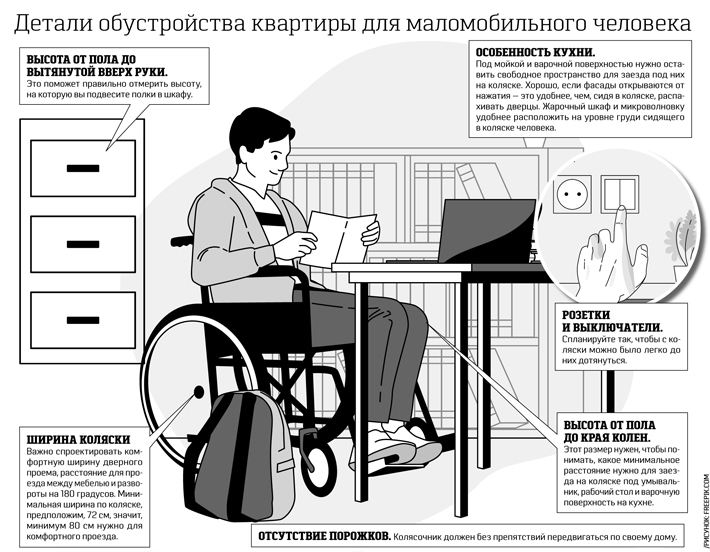 Чтобы в квартире было удобно. – Текст : непосредственный // Советская Сибирь. – 2023, № 46 (27879) (15 нояб.). – С. 23.